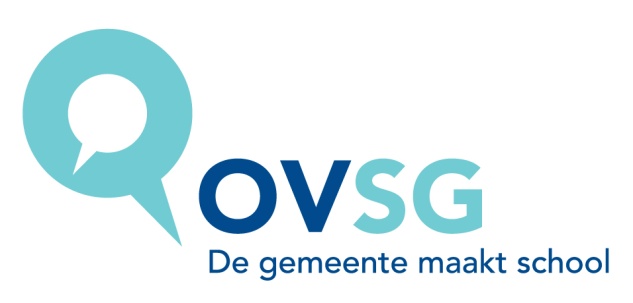 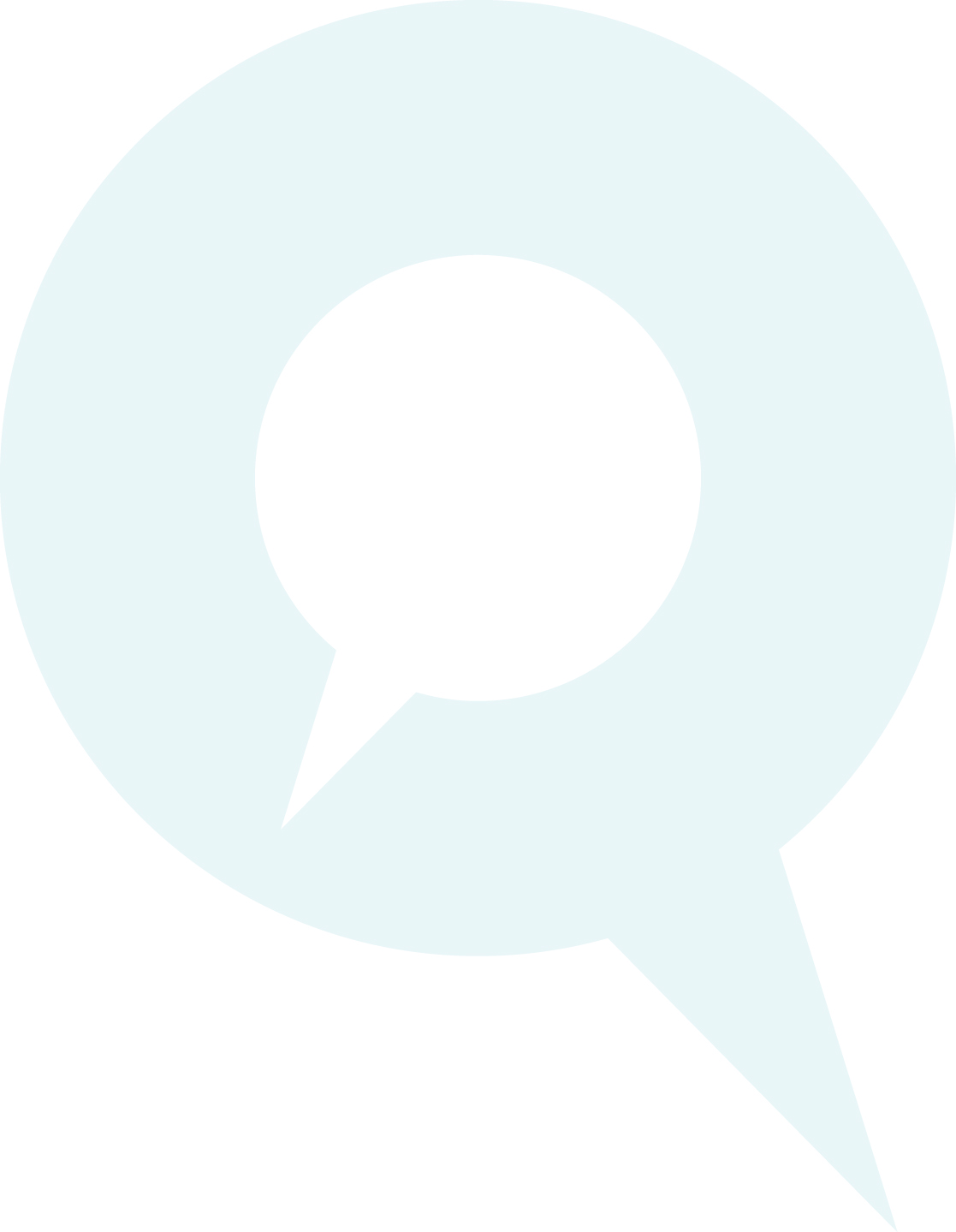 Inhoudstafel	Woord vooraf	41	Autonomie van de school	52	Lessentabel	73	Doelgroep	84	Opbouw van het leerplan	95	Leerplandoelstellingen en leerinhouden	11	5.1	Algemene doelstellingen en sleutelcompetenties voor de studierichting	12	5.2	Taalontwikkelend vakonderwijs voor de derde graad	13	5.3	ICT-integratie in het vak voor de derde graad	16	5.4	KV Beeldende vorming	18	5.5	KV Fotografie	23	5.6	KV Kunstambachten	30	5.7	KV Toegepaste beeldende vorming	46	5.8	KV Waarnemingstekenen	546	De geïntegreerde proef (GIP)	617	De vakoverschrijdende eindtermen (VOET)	628	Algemene didactische wenken	639	Integratie ICT	6510	Taalontwikkelend vakonderwijs	6611	Vakgroepwerking	6712	Evaluatie	6813	Minimale materiële vereisten	7114	Vakspecifieke informatie	7415	Bijlagen	75Colofon	76Woord voorafAlle scholen zijn verplicht een goedgekeurd leerplan te gebruiken voor elk onderwezen vak van de basisvorming en het specifiek gedeelte.  De inspectie van de Vlaamse gemeenschap beoordeelt het leerplan op basis van het ‘Besluit van de Vlaamse Regering in verband met leerplannen (10/11/2006)’ en op basis van omzendbrief SO 64. Zij adviseert vervolgens de minister van onderwijs over de goedkeuring. Na de goedkeuring verwerft een leerplan een officieel statuut. Men kan stellen dat een goedgekeurd leerplan een contract is tussen de inrichtende macht en/of de onderwijsorganisatie en de Vlaamse gemeenschap. De inspectie controleert in de school het gebruik ervan samen met de realisatie van de basisdoelstellingen. Dit leerplan wordt ingevoerd bij de aanvang van het schooljaar 2016-2017. Het leerplan werd ontwikkeld door de leerplancommissie van het OVSG. De leerplancommissie evalueerde het bestaande leerplan en herwerkte het. Er wordt aangegeven welke ruimte gelaten wordt voor de inbreng van scholen, vakgroepen en leerkrachten.Het leerplan houdt niet alleen voor de individuele leerkracht een verplichting tot realisatie in, maar is ook een ondersteunend instrument voor het pedagogisch beleid van de school dat zich maximaal richt op gelijke onderwijskansen.  Het leerplan wordt gebruikt in de vakgroep, maar het besteedt ook aandacht aan de samenhang met de andere vakken van de studierichting. Onderwijskwaliteit verhoogt door een schoolbeleid gericht op samenhang en op het uitwerken van een onderwijskundige visie in concrete leeractiviteiten. Daarom besteedt dit leerplan veel aandacht aan de integratie van ‘leren leren’, aan leerlingactieve didactische werkvormen, aan brede evaluatie, aan de integratie van ICT en aan het taalbeleid.  Op deze manier biedt het leerplan de mogelijkheid het pedagogisch project te concretiseren.OVSGOnderwijssecretariaat van deSteden en Gemeenten van de Vlaamse Gemeenschap vzwRavensteingalerij 3 bus 71000 Brusseltel.: 02 506 41 50fax: 02 502 12 64e-mail: begeleiding.so@ovsg.bewebsite: www.ovsg.beAutonomie van de schoolDeze rubriek geeft aan welke ruimte dit leerplan laat voor de inbreng van de inrichtende macht, de school, de vakgroep/studierichtinggroep en de individuele leerkracht.Elke inrichtende macht is bevoegd voor het uitschrijven van haar eigen pedagogisch project. Dit pedagogisch project is een document dat de algemene doelen opsomt die de inrichtende macht in haar onderwijs wenst te realiseren. Deze doelen hebben betrekking op opvoeding en onderwijs en op de mens en de maatschappij in het algemeen. Het pedagogisch project kan aldus worden gezien als een beginselverklaring van een inrichtende macht die de essentiële kenmerken van haar identiteit bevat. Het officieel gesubsidieerd onderwijs wordt bijgevolg gekenmerkt door een interne verscheidenheid. Er is echter ook een gemeenschappelijkheid terug te vinden. Vanuit de eigenheid van het stedelijk en gemeentelijk onderwijs zijn in de lokaal tot stand gekomen pedagogische projecten een aantal gemeenschappelijke basisdoelen te herkennen die door alle besturen onderschreven werden (Raad van Bestuur van OVSG van 25 september 1996).Openheid	De school staat ten dienste van de gemeenschap en staat open voor alle leerplichtige jongeren, ongeacht hun filosofische of ideologische overtuiging, sociale of etnische afkomst, sekse of nationaliteit. Verscheidenheid	De school vertrekt vanuit een positieve erkenning van de verscheidenheid en wil waarden en overtuigingen die in de gemeenschap leven, onbevooroordeeld met elkaar confronteren. Zij ziet dit als een verrijking voor de gehele schoolbevolking.Democratisch	De school is het product van de fundamenteel democratische overtuiging dat verschillende opvattingen over mens en maatschappij in de gemeenschap naast elkaar kunnen bestaan. Socialisatie	De school leert jongeren leven met anderen en voedt hen op met het doel hen als volwaardige leden te laten deel hebben aan een democratische en pluralistische samenleving. Emancipatie	De school kiest voor emancipatorisch onderwijs door alle leerlingen gelijke ontwikkelingskansen te bieden, overeenkomstig hun mogelijkheden. Zij wakkert zelfredzaamheid aan door leerlingen mondig en weerbaar te maken. Totale persoon	De school erkent het belang van onderwijs en opvoeding. Zij streeft een harmonische persoonlijkheidsvorming na en hecht evenveel waarde aan kennisverwerving als aan attitudevorming.Gelijke kansen	De school treedt compenserend op voor kansarme leerlingen door bewust te proberen de gevolgen van een ongelijke sociale positie om te buigen. Medemens	De school voedt op tot respect voor de eigenheid van elke mens. Zij stelt dat de eigen vrijheid niet kan leiden tot de aantasting van de vrijheid van de medemens. Zij stelt dat een gezonde leefomgeving het onvervreemdbaar goed is van elkeen.Europees	De school brengt de leerlingen de gedachte bij van het Europees burgerschap en vraagt aandacht voor het mondiale gebeuren en het multiculturele gemeenschapsleven.Mensenrechten 	De school draagt de beginselen uit die vervat zijn in de Universele Verklaring van de Rechten van de Mens en van het Kind, neemt er de verdediging van op. Zij wijst vooroordelen, discriminatie en indoctrinatie van de hand.Verder bepaalt de inrichtende macht en/of de school het aantal ingerichte lesuren voor een vak, met dien verstande dat alle basisdoelstellingen van het leerplan gerealiseerd moeten kunnen worden met de leerlingen.De lessenroosters behoeven geen goedkeuring van de overheid; de overheid beperkt zich tot het opleggen van een minimumrooster, gedefinieerd als (verplichte vakken van de) basisvorming. Afhankelijk van de gevolgde graad/onderwijsvorm dient elke leerling zonder uitzondering de verplichte basisvorming volledig te volgen. De inrichtende machten bepalen dus autonoom hoe de wekelijkse lessenroosters worden samengesteld.  Dit kan zowel betekenen dat bepaalde vakken/uren gemeenschappelijk zijn voor leerlingen van verschillende structuuronderdelen als betekenen dat binnen eenzelfde structuuronderdeel vakken met een verschillend aantal uren worden ingericht in functie van het tempo van de leerplanrealisatie in hoofde van individuele leerlingen.Vanuit de gemeenschappelijke basisdoelen, die o.m. gelijke onderwijskansen beogen voor elke leerling, worden eigen doelstellingen geformuleerd ter concretisering. Deze eigen doelstellingen hebben te maken met:de eigen visie op ‘leren’ : ‘leren’ wordt hier opgevat als een door de leerling zelf vorm te geven actief proces, waarbij de ‘geconstrueerde’ kennis pas geïntegreerd wordt na reflectie en sociale situering (samenwerkend leren), toetsing en rijping.  Een leerproces bevat dus ook een sociale component;de eigen visie op gelijke kansen: integratie van doelstellingen in verband met (leer)attitudes, met ICT-vaardigheden, met taalontwikkeling; de visie (algemene doelstellingen) op de studierichting of het vak.Ook de didactische aanpak (waaronder evaluatie) behoort tot de vrijheid van de inrichtende macht.  Dit impliceert dat de school, de vakgroep en haar leerkrachten deze vrijheid zinvol invullen en er verantwoordelijkheid voor opnemen door te werken vanuit een eigen schoolvisie.  Methodes en handboeken worden vrij gekozen met dien verstande dat de realisatie van het leerplan verplicht is en niet bv. de realisatie van een handboek. Aangezien het leerplan opgesteld is als graadleerplan, bepaalt de vakgroep welke doelstellingen in het eerste leerjaar en welke in het tweede leerjaar moeten worden bereikt (cesuur). Het leerplan suggereert vanuit het pedagogisch project leerlingactieve didactische werkvormen, verschillende evaluatievormen en mogelijkheden om te werken aan gelijke onderwijskansen, maar de school/leerkrachten maakt (maken) de uiteindelijke keuze.  Het leerplan zelf is een minimumleerplan, d.w.z. het volume aan leerinhouden is beperkt gehouden.  Enkel de basisdoelstellingen moeten met de leerlingen worden gerealiseerd. De leerkracht moet niet onder tijdsdruk werken, maar heeft ruimte om te differentiëren, voor variatie in leerlingactiverende didactische werkvormen en voor vakoverschrijdend werken.  Er is ruimte voor de eigen inbreng en creativiteit van de leerkracht en de school om o.a. thema’s en projecten te ontwikkelen.Het leerplan is volgens een logische volgorde opgebouwd, maar het behoort aan de vakgroep om uit te maken welke doelstellingen tot de invulling van het eerste of het tweede leerjaar behoren en in welke volgorde ze voor welke leerlingen aangeboden worden.De inspectie van de Vlaamse gemeenschap gaat na hoe de school met deze vrijheid omgaat.LessentabelDe lessentabel is indicatief. Zie ook hoofdstuk ‘Autonomie van de school’.De lessentabel is terug te vinden op de site van OVSG, www.ovsg.be onder Leerplannen.Doelgroep Dit leerplan is bestemd voor de leerlingen van het eerste leerjaar en het tweede leerjaar van de derde graad voor de studierichting Artistieke opleidingdat in de lessentabel deel uitmaakt van het specifiek gedeelteToelatingsvoorwaarden: zie omzendbrief SO 64 Opbouw van het leerplanGraadleerplanHet leerplan is voor de graad uitgeschreven.  Voor de concrete invulling van het eerste en het tweede leerjaar van de graad ligt de bevoegdheid bij de school.  De vakgroepen moeten overleggen en bepalen wat tot de invulling van het eerste of het tweede leerjaar behoort.SystematiekHet leerplan bevat de doelen, de verplichte leerinhouden en de didactische wenken voor de studierichting. De doelstellingen dragen bij tot de realisatie van de algemene doelstellingen en vormen een coherent geheel. Ze worden geformuleerd als kennis, vaardigheden en attitudes. Ze zijn consecutief, thematisch of volgens vaardigheden opgebouwd.  Deze volgorde in de opbouw is niet bindend voor de leerkracht of de school. Het leerplan geeft de leerstof aan die bedoeld is om de bijbehorende leerplandoelstellingen te realiseren. Bij de algemene doelstellingen voor de studierichting wordt aangeven wat overkoepelend is voor de gehele studierichting. Bij elk vak afzonderlijk worden de leerplandoelstellingen vooraf gegaan door ‘algemene uitgangspunten’ die gelden voor alle vakonderdelen van dat betreffende vak. De didactische wenken kunnen een leerplandoelstelling of leerinhoud verduidelijken, ze reiken suggesties aan om de doelstellingen te concretiseren volgens de eigen visie op leren. Zij kunnen didactische werkvormen of hulpmiddelen aangeven die leerplandoelstellingen helpen realiseren, suggesties geven voor evaluatie, verbanden leggen met andere vakken, met vakoverschrijdende eindtermen, met informatie- en communicatietechnologie, met intercultureel onderwijs, met taalbeleid.Visie op de derde graadDe integratie van de algemene vorming met de artistieke vorming is fundamenteel en vormt de basis voor de ontwikkeling van een harmonische persoonlijkheid van de leerling. De studierichting Artistieke opleiding is doorstromingsgericht. Na het beëindigen van de derde graad moet de leerling beschikken over voldoende kennis en vaardigheden (zowel op het vlak van de algemene vakken als op het vlak van de kunstvakken) om door te kunnen stromen naar het hoger (kunst)onderwijs. Vakoverschrijdend werken (cf. themabenadering, geïntegreerde werkperiodes uitgewerkt binnen verschillende vakken), verbreedt de kijk van de leerlingen op de realiteit.Visie op de studierichting De studierichting beoogt een onderzoekende, experimentele en creatieve beeldende ingesteldheid in de brede context van de beeldende kunsten. Artistieke opleiding richt zich in het bijzonder op leerlingen met een brede interesse voor beeldtaal in al haar facetten. De studierichting legt hierbij de klemtoon op de ontwikkeling van de artistieke persoonlijkheid. Artistieke opleiding is geen beroepsgerichte vorming. De competenties bereiden de leerlingen voor op doorstroming naar studierichtingen in het studiegebied audiovisuele en beeldende kunst in het hoger onderwijs van één of twee cycli.Het vormingsproces in deze kso-studierichting is specifiek gebaseerd op de integratie van de algemene vorming met de artistieke componenten.  Het omvat volgende drie componenten die samensmelten tot één specifiek geheel:-	de algemeen vormende-	de artistieke-	de persoonlijkheidsvormingDe algemeen vormende componentEr wordt naar gestreefd de verschillende vakken maximaal in onmiddellijke relatie te brengen met de artistieke vorming, evenwel met bijzondere aandacht voor de individuele mogelijkheden en interesse van de leerlingen.De artistieke componentDe artistieke component omvat het cognitieve, het artistieke en het technologische.  In het atelier ontwikkelt de leerling op een persoonlijke wijze zijn werk- en denkvermogen.  Deze opleiding bestudeert en integreert de basiselementen van het beeldend denken, zowel in een autonome als in een functionele context en het spanningsveld tussen beide. Individuele differentiatie naar doorstroom is hierdoor mogelijk.De persoonlijkheidsvormingDe leerling ontwikkelt zijn artistieke persoonlijkheid door het verwerven van een methodische aanpak, kritische ingesteldheid, zin voor originaliteit en fantasie en zelfwerkzaamheid.Samenhang met de voorafgaande en/of volgende graad In principe komen de leerlingen uit de tweede graad Artistieke opleiding of uit een andere beeldende studierichting van de tweede graad kso.Deze leerlingen beheersen dus al een aantal vaardigheden eigen aan de gekozen discipline.Sommige leerlingen stromen in zonder vooropleiding.  In dit geval zullen zowel de school als de leerlingen inspanningen leveren om lacunes weg te werken.Bij de instroom van de derde graad mag men leerlingen verwachten die:bij hun instap in het kso de gedrevenheid hebben om creatief te werken en hun creativiteit te ontwikkelenbereid zijn tot een permanente reflectie over de eigen aanleg en inzichtenbereid zijn artistiek-technische vaardigheden te ontwikkelenbij de instap beseffen dat het verwerven van de noodzakelijke inzichten en attitudes een bewuste keuze en een dagelijkse concentratie veronderstellenin staat en bereid zijn in groep te werken en de eigen realisaties te vergelijken met die van andereneen betrokkenheid vertonen met het studiegebeuren en van daaruit bereid zijn aanknopingspunten te zoeken in de actualiteitDe derde graad Artistieke opleiding is doorstromingsgericht.  In de overstap van de derde graad KSO Artistieke opleiding naar het hoger onderwijs, behoort het hoger onderwijs met een artistieke component van één of twee cycli tot het meest logische curriculum.Leerplandoelstellingen en leerinhoudenLeeswijzerHet leerplan wordt schematisch voorgesteld in 6 kolommen. Deze zijn van links naar rechts te lezen.Kolom 1: 	Numerieke volgorde (Nr.)De doelstellingen zijn numeriek geordend van begin tot einde leerplan. Deze nummering heeft geen implicaties voor de chronologie in de realisatie van de doelstellingen. Er wordt geen volgorde vooropgesteld, het betreft een graadleerplan waarbij de vakgroep dient uit te maken welke doelstellingen tot de invulling van het eerste of het tweede leerjaar behoren.Kolom 2: 	Leerplandoelstellingen en leerinhoudenLeerplandoelstellingen (in vetgedrukte kader)Deze geven de eigen doelstellingen weer voor het vak.  Een leerplandoelstelling kan ook een vakoverschrijdende eindterm zijn of inhouden.Leerinhouden (in wit vak)Dit is leerstof die bedoeld is om de bijhorende leerplandoelstellingen te realiseren.Kolom 3: 	CodeCodering van de leerplandoelstellingen:Kolom 4: 	Basis of uitbreiding (B/U)Er wordt een onderscheid gemaakt tussen basis- en uitbreidingsdoelstellingen.Basisdoelstellingen (B) vormen de criteria voor het slagen, moeten door nagenoeg alle leerlingen bereikt worden.Uitbreidingsdoelstellingen (U) zijn bedoeld voor uitbreiding en differentiatie. Het realiseren ervan is afhankelijk van de beschikbare tijd en van de mogelijkheden binnen de leerlingengroep, ze kunnen niet verplicht worden voor alle leerlingen.Kolom 5: 	Didactische wenken en hulpmiddelenDidactische wenken zijn bedoeld als ondersteuning van de leerkracht, de vakgroep en het schoolteam.Zij kunnen:-	een leerplandoelstelling of leerinhoud verduidelijken;-	didactische werkvormen of hulpmiddelen aangeven die leerplandoelstellingen helpen realiseren;-	het verband aangeven met een context van vakoverschrijdende eindtermen/ontwikkelingsdoelen;-	richtlijnen geven voor evaluatie;-	verwijzen naar bibliografie, nuttige adressen;-	verbanden leggen met andere vakken, met informatie- en communicatietechnologie, met intercultureel onderwijs, met taalbeleid.Kolom 6: 	LinkDeze kolom is bedoeld om het schoolteam te ondersteunen. De in kolom 5 omschreven verwijzingen worden hier gecodeerd weergegeven en vestigen de aandacht van de lezer op mogelijke vakoverstijgende afspraken en op vakoverschrijdende eindtermen.Codering:5.1	Algemene doelstellingen en sleutelcompetenties voor de studierichtingOp het einde van de derde graad is de leerling in staat creatief, technisch en inhoudelijk verantwoorde oplossingen te bieden bij concrete opdrachten.De leerlingen:kunnen deze opdrachten zelfstandig (alleen of in groep) inhoudelijk en vormelijk uitvoeren vanaf de onderzoeks- en  planningsfase, tot en met de volledige uitvoering en presentatiezijn in staat hun persoonlijke visie vorm te geven en te verwoordenkunnen bij de uitvoering rekening houden met de beperking van de realiteit (materiaal, beschikbare tijd, kosten, opdracht, milieu…)kunnen probleemoplossingsstrategieën inzettenkunnen eigen ideeën en ontwerpen kritisch evalueren en in functie van de opdracht/het doel keuzes maken.Het alert leren waarnemen, vergelijken en ontleden zijn fundamenteel om tot opbouw en weergave te kunnen overgaan.  Deze kennis en inzichten zijn eveneens belangrijk voor alle kunstvakken.  Leerlingen leren inzien dat zowel proces als product van belang zijn. Voor de ontwikkeling van de totale persoonlijkheid van de leerling is attitudevorming eveneens noodzakelijk, onder meer:zin voor orde, netheid, nauwkeurigheid en planningzin voor afwerkingrespect voor materiaal en materieelzin voor creatief denken en handelenzin voor samenwerkingflexibiliteitzich openstellen voor diverse aspecten van cultuurwerken binnen tijds- en budgetlimietenmondigheidzelfkritiekmilieubewust zijnveilig werken …De geïntegreerde proef (GIP)Met betrekking tot de GIP legt de regelgever volgende verplichtingen voor scholen vast:de leerjaren en de onderwijsvormen waar de organisatie verplicht isde samenstelling van de jury die de GIP moet beoordelende vakken die betrokken worden bij de GIPde GIP als element in de delibererende klassenraadde tijdsbesteding voor evaluatie: de GIP valt niet onder het opgegeven maximum aantal dagen dat aan evaluatie kan besteed worden.De betreffende regelgeving is terug te vinden in omzendbrief SO 64 en omzendbrief SO 74.De GIP is een totaalconcept (product en proces) waarbij de leerling kan bewijzen dat hij/zij de beoogde vormingscomponenten van  een bepaalde studierichting heeft verworven. Dit impliceert dat de leerlingen hoofdzakelijk tijdens de lesuren werken aan de GIP.De GIP-opdracht bevat een realistische probleemstelling waarop de leerling een antwoord zoekt. Met de geïntegreerde proef moet de leerling kunnen aantonen dat hij/zij creatief met kennis en techniek/vaardigheden kan omgaan in een realistische context: probleemoplossend, innovatief en toekomstgericht. Eventueel kan een stage gekoppeld worden aan het onderwerp van de geïntegreerde proef. De GIP is geen momentopname, maar een proces dat over een langere periode tijdens het schooljaar plaatsvindt. Dit impliceert dat bij de beoordeling zowel het proces als het product geregeld (tussentijds) zal beoordeeld en bijgestuurd worden. In een GIP ligt de nadruk zowel op de realisatie van een kwaliteitsvol eindproduct als op het leerproces dat de leerling doorloopt. De leerling zal opgevolgd en (tussentijds) geëvalueerd worden op basis van uitgeschreven evaluatiecriteria. Door deze procesgerichte opvolging kan er bij eventueel minder gunstige ontwikkelingen nog altijd bijgestuurd worden.De vakoverschrijdende eindtermen (VOET)De vakoverschrijdende eindtermen zijn geordend in:- 	de gemeenschappelijke stam en zeven contexten (niet graadgebonden);- 	leren leren (per graad);- 	ICT (voor de eerste graad);- 	technisch-technologische vorming (voor de tweede en derde graad aso).In elk vak wordt aan de vakoverschrijdende eindtermen gewerkt. In dit leerplan zijn de VOET als volgt opgenomen:Naargelang de eigenheid van het vak/de studierichting is een aantal eindtermen van de gemeenschappelijke stam verwerkt in de algemene doelstellingen (zie hoofdstuk 5).Ze werden gecodeerd als 'STM'.
Eindtermen van de gemeenschappelijke stam komen ook nog voor als doelstellingen van het vak, aangeduid in de kolom ‘code’. Tot slot komt de afkorting STM ook voor in de kolom 'link' bij de didactische wenken, rechts in het schema.
In de kolom 'link', wordt verwezen naar een context indien er een duidelijk en evident verband is tussen een eindterm van die context en de doelstelling, de leerinhoud of de didactische suggesties.Leren leren is onlosmakelijk met het vak verbonden. De eindtermen leren leren kunnen voorkomen als doelstellingen van het leerplan. In voorkomend geval zijn ze herkenbaar aan de code 'LER' die naast de doelstelling staat. 
In de kolom 'link' wordt verwezen naar de eindtermen ICT indien er een duidelijk en evident verband is tussen een eindterm van die context en de doelstelling, de leerinhoud of de didactische suggesties.
De vakoverschrijdende eindtermen voor het secundair onderwijs zijn te vinden op de website van het departement onderwijs:http://www.ond.vlaanderen.be/curriculum/secundair-onderwijs/index.htm Algemene didactische wenkenKV Beeldende vormingCoördinatie met de andere kunstvakken is noodzakelijk met het oog op de toepassing van de basisbegrippen uit de grammatica van de beeldtaal in diverse kunstvormen.Overleg en samenwerking in uiterst belangrijk voor alle leraren binnen de studierichting.De opdrachten houden zowel een technisch als een creatief aspect in.De leerlingen leggen een werkboek en een documentatiemap aan.KV FotografieCoördinatie met de ander kunstvakken is noodzakelijk.Overleg en samenwerking is uiterst belangrijk voor alle leraren binnen de studierichting.
De opdrachten houden steeds zowel een technisch als een beeldend en inhoudelijk aspect in.De leerlingen leggen een werkboek en een documentatiemap aan.KV KunstambachtenDe leerlingen werken in een open ateliersfeer (alleen en in groep) aan opdrachten en/of projecten, hierin worden de doelstellingen van zoveel mogelijk KV-vakken geïntegreerd.  Overleg, samenwerking en afspraken maken tussen leerkrachten is fundamenteel zodat leerlingen kunnen ervaren dat opdrachten in de realiteit verschillende beeldende aspecten en technieken integreren.  Daartoe stellen de leerkrachten van de verschillende KV-vakken een gemeenschappelijke jaarplanning op uitgaande van opdrachten en projecten.De organisatie van KV Kunstambachten is erop gericht de lesuren zoveel mogelijk op elkaar te laten aansluiten in het lesrooster.  Als verschillende leerkrachten KV Kunstambachten elkaar afwisselen in het atelier vullen ze een gemeenschappelijk logboek in om de volgende leerkracht te informeren.Bij het krijgen van een opdracht verwerken de leerlingen (alleen of in groep) de volgende elementen in een logboek:procedurestaakverdeling, opdrachtenplanningmateriaaltechniekenkostenberekeningpresentatie (vorm en inhoud)documentatieDit logboek kan mee in aanmerking komen voor de evaluatie.KV Toegepaste beeldende vormingSamenwerking van leerkrachten Toegepaste beeldende vorming en Kunstambachten en andere (kunstvakken) is belangrijk.De noodzakelijke inhoudelijke wetmatigheden van het vak worden onder geïntegreerde vorm binnen de opdrachten voorzien (vormcultuur, strategie, werkproces, berekeningswijzen, taalintegratie, typografie, foto-integratie en kleur).Grafische vormgeving, presentatie en communicatie worden geïntegreerd ter ondersteuning van de digitale vormgeving.KV WaarnemingstekenenDe leerkracht moet fungeren als volwaardig professioneel identificatiemodel zowel op technisch, artistiek als op didactisch vlak.  Men moet erin slagen een positief, affectief en creatief klimaat te scheppen, waarin bij de leerlingen langzamerhand de intentie en de drang zal groeien tot beeldend bezig zijn en het laten samengaan van de creativiteit en de techniek.Algemene principes die het leerproces voor het vak waarnemingstekenen in de hand kunnen werken zijn o.a.:combinatie van discipline-oefeningen en opgaven die de sensibiliteit en creativiteit stimulerengeen te lange oefeningen, maar wel met veel variatietechnisch aspect mag niet worden verwaarloosdglobalisatieprincipe – probleemstellend onderrichtindividualisatieleergesprekthematisch onderricht en projectenuitgaan van de leefwereld en interessesfeer van de leerlingenzelfactualismezowel rationeel benaderen als inductief – intuïtief te werk gaanHet refereren aan de actualiteit en het kunstgebeuren (vroeger en nu) zal ten slotte een vanzelfsprekend item zijn in de wisselwerking leerkracht-leerstof-leerling.Integratie ICTInstructie, differentiatie en remediëring met behulp van ICTICT ondersteunt het lesgeven en biedt de mogelijkheid om bepaalde leerinhouden op verschillende manieren voor te stellen en aan te brengen,  o.a. via tekst, grafieken, schema’s, geluid, stilstaand en bewegend beeld. In de klas kan dit gebeuren door het gebruik van computers en digitale borden.Het gebruik van een elektronische leeromgeving biedt leerlingen kansen om zelfstandig leerinhouden te verwerken en opdrachten op eigen tempo uit te voeren. Sommige softwareprogramma’s/leerpaden zijn interactief zodat een meer geïndividualiseerd leerproces kan worden doorlopen.  De leerling kan op eigen tempo werken en eventueel een eigen parcours kiezen.  Een aantal programma’s oefenen vaardigheden en oplossingsstrategieën of zijn geschikt om individueel of in groep te differentiëren en te remediëren.Via tests kan worden nagegaan in hoeverre kennis en vaardigheden verworven zijn.  Dit heeft zeker voordelen als het programma een goede feedback aan de leerling geeft en kansen biedt om op verschillende niveaus te werken.Informatie verwerven en verwerken met ICTEr bestaan heel wat bronnen die allerlei informatie interactief aanbieden. Via de talrijke ‘links’ bouwt de leerling een individueel leerparcours op.  Er zijn dus andere ‘leesstrategieën nodig dan bij een lineaire tekst.  Om leerlingen hierbij te ondersteunen zijn gerichte zoekopdrachten en verwerkingstaken noodzakelijk (informatie ordenen, schema’s aanvullen, informatie vergelijken, verbanden leggen, woordbetekenissen afleiden…).Het internet is een onuitputtelijke bron van informatie.  Om zich een weg te banen door het grote aanbod is een kritische ingesteldheid noodzakelijk.  Deze houding moet worden aangeleerd.  Als leerlingen binnen of buiten de klas informatie op het web zoeken, moeten ze over een aantal beoordelingscriteria voor ‘tekstmateriaal’ beschikken.Sommige opdrachten kunnen de leerlingen van ‘huiswerksites’ plukken.  Opgaven zullen met deze nieuwe realiteit rekening moeten houden, willen ze zinvol blijven: bronvermelding eisen, meer vergelijkende opdrachten, meer persoonlijke en kritische verwerking. Aan groepsopdrachten en -eindproducten kunnen kwalitatief hogere eisen worden gesteld qua vormgeving en presentatie.  Aan bepaalde opdrachten kan een mondelinge presentatie gekoppeld worden, een presentatiepakket kan hier ondersteunend werken.  Samenwerken met andere leerkrachten is noodzakelijk om de vakoverschrijdende eindtermen ICT van de eerste graad na te streven. Om de continuïteit van het gebruik van ICT in alle vakken te verzekeren kan een ICT-leerlijn voor de tweede en derde graad ontwikkeld worden op basis van het OVSG-model.Communiceren met ICTICT geeft de mogelijkheid om te communiceren via o.a. e-mail, sociale netwerken, een elektronische leeromgeving. Deze communicatie kan gebeuren binnen een klas of school, maar ook met leerlingen van andere scholen in binnen- en buitenland.  Een gezamenlijk interscolair project opzetten behoort tot de mogelijkheden.Communicatie tussen leerkracht en leerling(en) is ook mogelijk: de leerkracht kan cursusmateriaal elektronisch beschikbaar stellen, voorbeelden van toets- en examenvragen, jaarplanning, … Leerlingen kunnen verslagen, huistaken, digitaal portfolio e.d. elektronisch naar de leerkracht sturen.OVSG ontwikkelde een model van een ICT-beleidsplan, ICT-leerlijnen en ICT-instructiekaart. U kunt deze documenten raadplegen via het extranet van OVSG: http://extranet.ovsg.be/ (rubriek ‘Publicaties’).Taalontwikkelend vakonderwijsLeren op school kan niet zonder taal: taal, leren en denken zijn onlosmakelijk verbonden. In alle vakken worden de vakinhouden overgebracht via taal, voornamelijk het Nederlands. Daarom moeten vakdoelen en taalontwikkeling in elk vak samen worden aangepakt. Elke leerkracht weet immers dat een te lage taalvaardigheid van de leerlingen het bereiken van vakdoelen in gevaar brengt. De didactiek die leerstofdoelen en taaldoelen bewust aan elkaar koppelt in alle vakken en voor alle leerlingen met de bedoeling leerwinst te boeken, noemt men ‘taalontwikkelend vakonderwijs’.Nederlands of PAV speelt een cruciale rol in het taalbeleid dat gericht is op taalontwikkelend vakonderwijs, het is als het ware het aanleverend vak voor het taalbeleid. De lees-, luister-, spreek-, schrijf- en kijkstrategieën worden hier aangeleerd met de OVUR-structuur (vaste opeenvolging van oriënteren, voorbereiden, uitvoeren en reflecteren bij het aanpakken van een taak). Deze leerstrategieën en de OVUR-structuur zijn echter ook vereist bij de opdrachten in andere vakken. Taalontwikkelend vakonderwijs is contextrijk onderwijs vol interactie en met taalsteun. Een rijk en overvloedig taalaanbod plaatst nieuwe leerstof in bekende en bredere contexten. De context geeft aanknopingspunten om de nieuwe stof te koppelen aan de aanwezige kennis en aan een concrete (levensechte) leersituatie. Meer context is nodig om leerlingen de nodige aanknopingspunten te geven om nieuwe informatie (leerstof) aan op te hangen.Het scheppen van interactiemogelijkheden heeft de bedoeling natuurlijke, echte gesprekken met veel school- en vaktaal te doen plaatsvinden. De interactie in de klas gebeurt tussen leerkracht en leerlingen  en tussen leerlingen onderling  en is van enorm belang om leerlingen actief met de leerstof te laten bezig zijn. Deze interactie verplicht de leerlingen via schrijven en/of  spreken de nieuwe informatie ook effectief te gebruiken en zo van het verwerven van informatie naar het verwerken ervan te gaan. Het nut van deze interactiemomenten in de les is dat alle leerlingen zelfstandig denk- en leeractiviteiten uitvoeren en de daarbij behorende taalvaardigheid verwerven en oefenen. Een taal leren doe je door die veel te gebruiken, dat geldt ook voor vaktaal. Taalontwikkelend vakonderwijs voegt aan deze twee leerbevorderende principes een derde toe, namelijk het geven van taalsteun.  Taalsteun wordt gegeven om de leerstof en opdrachten toegankelijker te maken voor de leerlingen. Het betekent niet de taal vereenvoudigen, maar wel leerlingen hulp bieden bij het omgaan met de voor hen soms moeilijke school- en vaktaal. Taalsteun geven begint met heldere doelen en structuren in de lessen aan te brengen, door leerlingen hulpmiddelen te laten gebruiken (instructiekaarten, stappenplannen, woordenlijsten…), door de OVUR-structuur toe te passen in de les, door tijd uit te trekken voor reflectie op het eindresultaat en het leerproces. Het geeft de leerlingen de mogelijkheid om te leren hoe ze iets moeten noteren, hoe ze iets moeten vertellen, hoe ze een tekst kunnen lezen, enzovoort.Om dit te realiseren hou je rekening met de doelstellingen taal die in dit leerplan zijn opgenomen. Meer informatie vind je in ‘Een schoolbeleid voor taalontwikkelend  vakonderwijs’, op het extranet van OVSG http://extranet.ovsg.be/  (rubriek ‘Publicaties’).VakgroepwerkingElke leerkracht maakt deel uit van een vakgroep. Die vakgroepen zijn een formele samenwerkingsvorm die het uitbouwen van een pedagogische werking mogelijk maakt. De samenwerking kan verschillende formele en informele vormen aannemen en dient o.a. om ervaringen uit te wisselen, elkaar te helpen, ideeën, materiaal en werk te delen, enz… Samenwerken betekent leren van elkaar: uit discussies en uitwisseling van ervaringen bouwt een groep kennis op die ze toepast bij het realiseren van diverse onderwijsverbeteringen. Een goede vakgroepwerking bevordert de kwaliteit van de klaspraktijk en de leerlingenresultaten en is een belangrijk element van professionalisering van een team. De leerkracht blijft zich bewust van de impact die hij/zij heeft op het leren van de leerling. Een goede vakgroepwerking heeft zichtbare effecten in de klas. Lesgeven in een klas betekent leerplanrealisatie, leerlingenevaluatie, leerlingenbegeleiding en voortdurend de kwaliteit van het onderwijsproces in het oog houden. Deze thema’s vormen bij uitstek het uitgangspunt van discussie, bespreking en afstemming binnen de vakgroep. Het leerplan bevat voor de leerkracht essentiële gegevens voor de concrete onderwijspraktijk. In het leerplan vindt de leerkracht de algemene en de specifieke doelstellingen met aansluitend de leerinhouden voor een bepaald vak, bepaalde vakken of vakgebieden. De verdeling van de vakdoelstellingen binnen een graad is een item dat in de vakgroep aan bod dient te komen.  Een goede afstemming van de leerlijnen, zowel verticaal als horizontaal, en van alle vakoverschrijdende initiatieven vormt een belangrijk onderwerp binnen de vakgroepvergaderingen. De wenken voor de didactische aanpak en de bijkomende informatie kunnen nuttig zijn voor de realisatie van het leerplan. Ook het nastreven van de vakoverschrijdende eindtermen en ontwikkelingsdoelen binnen de verschillende contexten is een belangrijk item voor de vakgroepvergaderingen. Leerplanstudie en leerplanrealisatie vormen dus bij uitstek het onderwerp van een vakgroepvergadering.Leerlingenevaluatie is in de eerste plaats afgestemd op de leerplandoelen. Zowel het leerproces als de eindresultaten zijn voorwerp van evaluatie. Helder en transparant geformuleerde evaluatiecriteria vormen de basis voor een evaluatie, afgestemd op het leerlingenprofiel. Ook in de vakgroep kan je afspraken maken over evaluatie, bespreek je toets- en examenvragen en stem je op elkaar af.Leerlingenbegeleiding begint in de klas in elk vak. Een gerichte leer- en studiebegeleiding in het vak biedt leerlingen een houvast bij het verwerken van de leerinhouden. Het gebruik van activerende werkvormen en aandacht voor verschillen bij leerlingen zorgen voor een grotere betrokkenheid en een stijging van de motivatie. Voor leerlingen met gedrags- en/of leerproblemen moeten de afspraken gemaakt met de leerlingbegeleider in de klas voor elk vak opgevolgd worden. De vakgroep bespreekt de manier van (gezamenlijke) aanpak van leerlingen met eventuele leerproblemen.Kwaliteitsvol werken in de klas wordt bevorderd door (zelf)reflectie en evaluatie op basis van zowel interne als externe gegevens over de vorige drie thema’s (leerplanrealisatie, leerlingenevaluatie, leerlingenbegeleiding). De resultaten van de leerlingen (ook als klas) geven hier een belangrijke indicatie. Hieruit worden conclusies getrokken en acties ondernomen die op hun beurt opgenomen worden in de cirkel van kwaliteitszorg. Op die manier bewaakt de vakgroep constant de eigen werking en stuurt ze bij waar nodig. Deze kwaliteitsverbetering wordt vanuit een sterk en breed draagvlak gemotiveerd, wat de kans op effectiviteit verhoogt. Zo kan een kwaliteitsvolle vakgroepwerking echt renderen en heeft dit effect op de leerresultaten van de leerlingen.Meer informatie vindt u in de Leidraad kwaliteitsvolle vakgroepwerking, op het extranet van OVSG, http://extranet.ovsg.be/ (rubriek ‘Publicaties’).Evaluatie Waarom evalueren?Evaluatie kan zeer verschillende functies hebben:formatief;summatief.Formatieve (of tussentijdse) evaluatie is een middel om het leren bij leerlingen te verbeteren. Ze moet opgevat worden als een leerkans voor leerlingen en niet louter als een beoordelingsmoment. Deze evaluatie signaleert en diagnosticeert individuele leerproblemen met de bedoeling te remediëren. Cruciaal is de feedback aan de leerlingen: de leerlingen krijgen informatie over de bereikte en niet-bereikte leerdoelen en over de effectiviteit en de efficiëntie van hun leerproces. Leerlingen kunnen ook zelf bewijsmateriaal verzamelen om aan te tonen dat ze bijleren, dat ze zichzelf bijsturen. Zo worden ze verplicht om na te denken over hun eigen werkmethodes, aanpak, manier van leren. Deze formatieve manier van evalueren geeft niet alleen de leerling de kans om bij te sturen. De leerkracht ziet meteen waar het fout loopt en kan tijdens het leerproces ingrijpen om grotere schade te voorkomen door het leerproces en het lesgeven bij te sturen.Summatieve (of eind-) evaluatie heeft als doel resultaatbepaling,  kwaliteitsbeoordeling van de leerling, een eindoordeel uitspreken over de leerprestaties van de leerling en dit om de leerling te oriënteren en te selecteren.Wat evalueren?Uitgangspunt voor de evaluatie blijven uiteraard de leerplandoelstellingen, die als inzichten, vaardigheden en attitudes geformuleerd zijn. Belangrijk is dat de leerkracht de leerdoelen duidelijk zichtbaar maakt voor de leerlingen zodat ze weten wat ze moeten leren en vooral waarop ze zullen beoordeeld worden. Deze criteria moeten duidelijk met hen besproken worden. Eventueel kunnen een aantal samen met hen worden opgesteld.ProcesevaluatieVia procesevaluatie verzamelt men gegevens over het verloop van het leerproces: de aanpak van de leerling om doelstellingen na te streven staat centraal. Deze evaluatie stelt in staat om de vooruitgang van de leerling te bepalen en om sterke en zwakke kanten in kaart te brengen. Hierdoor kan het leerproces continu bijgestuurd worden.ProductevaluatieVia productevaluatie verzamelt en beoordeelt men gegevens om na te gaan of de leerling de gestelde doelstellingen heeft bereikt. Hiervoor bekijkt men het resultaat.Wie evalueert?In een 'testcultuur' is alleen de leerkracht verantwoordelijk voor de evaluatie. In een 'evaluatiecultuur' werken leerkracht en leerlingen samen aan de evaluatie. De participatie van leerlingen aan het evaluatieproces vergroot hun betrokkenheid en verantwoordelijkheid bij de leerstof en helpt hen dit beter te verwerken. Bij zelfevaluatie zal een leerling zichzelf moeten beoordelen. Bij peerevaluatie en co-evaluatie kunnen ook medeleerlingen evalueren volgens vooraf opgestelde en besproken criteria. De leerkracht begeleidt dit leerproces en blijft verantwoordelijk voor de eindbeoordeling. Bij deze twee vormen van evaluatie is de reflectie door de leerling en het formuleren van nieuwe werkpunten cruciaal om tot een beter leerproces te komen.In sommige gevallen zullen derden de leerlingen mee evalueren. Dit zal bijvoorbeeld het geval zijn wanneer een leerling tijdens een stage door de stagementor geëvalueerd wordt.Hoe evalueren?Kwaliteitsvol evalueren heeft te maken met verschillende facetten zoals de vooropgestelde criteria, de gebruikte evaluatievorm en de kwaliteit van toets- en examenvragen.Meer informatie vindt u in Kwaliteitsvolle toets- en examenvragen, op het extranet van OVSG, http://extranet.ovsg.be/ (rubriek ‘Publicaties’).Evaluatie KV Beeldende kunstBelangrijke criteria zijn:begrijpen van de opdrachtcreatief zijn: probleemoplossend handelen, durf hebben, patronen doorbreken en een eigen persoonlijkheid uitbouwenzelfstandig werken: vertrouwen tonen in eigen kunnen, initiatief nemen, een beroep doen op hulp indien nodigleergierig zijnsamenwerken: spontaan, efficiënt meewerken bij groepswerk, behulpzaam zijn, gemaakte afspraken nalevenbrede belangstelling: zich interesseren voor wat er gebeurt, openstaan voor de omgeving, andere culturen, kunststromingenevolutie van de kritische zin: opstaan voor het standpunt van anderen en bereid zijn tot luisteren, kritisch staan t.o.v. beweringen van anderen, gericht zijn op zelfcontrole, eigen mening kunnen staven aan deze van anderengebruiken van vaktermenorde, stiptheid en nauwkeurigheid: in functie van de opgaven.  Dit houdt respect in voor eigen materiaal en dat van anderen, naleven van afspraken, zorg voor het werk …Evaluatie KV KunstambachtenBelangrijke criteria zijn:begrijpen van de opdrachtcreatief zijn: probleemoplossend handelen, durf hebben, patronen doorbreken en een eigen persoonlijkheid uitbouwenzelfstandig werken: vertrouwen tonen in eigen kunnen, initiatief nemen, een beroep doen op hulp indien nodigleergierig zijnsamenwerken: spontaan, efficiënt meewerken bij groepswerk, behulpzaam zijn, gemaakte afspraken nalevenbrede belangstelling: zich interesseren voor wat er gebeurt, openstaan voor de omgeving, andere culturen, kunststromingenstructuren, samenvatten: logisch en systematisch werken; het beeldend proces organiseren en verwoordenbreeddenkend, kritisch zijn: openstaan voor het standpunt van anderen en bereid zijn tot luisteren, kritisch staan t.o.v. beweringen van anderen, gericht op zelfcontrole, eigen mening staven aan deze van anderenverwoorden van hun creaties: gebruiken van vaktermenorde, snelheid en nauwkeurigheid in functie van de opgaven.  Dit houdt respect in voor eigen materiaal en dat van anderen, naleven van afspraken, zorg voor het werkveiligheids- en milieubewustzijn: bij het omgaan met materiaal en materieelBij het logboek komen in aanmerking:zichtbare vorderingenreflectie op het eigen werkbijsturing van de uitvoeringeventuele samenwerkingKV WaarnemingstekenenBelangrijke criteria zijn:begrijpen van de opdrachttoepassen van de wetten van perspectiefexpressief zijn: gevoel leggen in de uitwerking van een opdrachtcreatief zijn: probleemoplossend handelen, durf hebben, patronen doorbreken en een eigen persoonlijkheid uitbouwenzelfstandig werken: vertrouwen tonen in eigen kunnen, initiatief nemen, een beroep doen op hulp indien nodigleergierig zijnbrede belangstelling: zich interesseren voor wat er gebeurt, openstaan voor de omgeving, andere culturen, kunststromingenevolutie van de kritische zin: openstaan voor het standpunt van anderen en bereid zijn tot luisteren, kritisch staan t.o.v. beweringen van anderen, gericht zijn op zelfcontrole, eigen mening staven aan deze van anderenorde, stiptheid en nauwkeurigheid: in functie van de opgave.  Dit houdt respect in voor eigen materiaal en dat van anderen, naleven van afspraken, zorg voor het werk…Minimale materiële vereisten Het betreft de materiële vereisten die minimum noodzakelijk zijn voor een goede uitvoering van het leerplan.VaklokaalHet vaklokaal is conform de eisen gesteld in de Welzijnswet (betreft het welzijn van de werknemers bij de uitvoering van hun werk);de Codex (omvat de uitvoeringsbesluiten van de Welzijnswet, zal op termijn het ARAB vervangen);het Algemeen Reglement voor de Arbeidsbescherming (ARAB);het Algemeen Reglement op Elektrische Installaties (AREI);en houdt rekening methet Vlaams Reglement betreffende de Milieuvergunning ( VLAREM) enhet Vlaams Reglement inzake Afvalvoorkoming (VLAREA).Materiaal per leerlingengroepKV Beeldende vormingHet vak KV Beeldende vorming vereist een eigen lokaal met voldoende ruimte voor de verschillende activiteiten.Atelieruitrustingtwee ruime en op goede hoogte geplaatste spoelbakken met zeef en een overloopsysteemeen bordprikbordenindividuele grote tafels met een krasvrije, afwasbare bekledingeen goede verlichtingschilderezelssokkels van verschillende hoogtesnijmatten en stalen lattenmaterialen en materieel voor druktechnieken, bergingsmogelijkheden: kasten met schuifladen, kasten voor gereedschappen, werkstukken, didactisch materiaal en audiovisuele middelenaudiovisuele middelen: computer/beamer/smartboard met dvd-speler, lichtbak; uiteraard moet het lokaal gemakkelijk en volledig kunnen worden verduisterdruimte voor een kunstbibliotheekKV FotografiePositiefdoka: volledig lichtdicht, voldoende geventileerdDroogpartijruimtevergroters van een degelijke kwaliteittimersafdrukramenkorrelzoekersnijmachinedokalichtglasplatenNatpartijruimtegrote waterbak met stromend koud en warm waterontwikkelschalen van verschillende formatenontwikkeltangenmaatbekers van verschillende groottemengemmers, roerspaan, chemicaliënflessenspoelsysteem voor foto’sdroogsysteem voor foto’svuilnisbakNegatiefdoka (volledig lichtdicht)ontwikkeltanken met voldoende spoeltjesmaatbrekers van verschillende groottefilmklemmen, zeemvelspoelsysteem voor negatievendroogkast voor negatieventhermostatische mengkraanVoorzieningen voor opslaan van gebruikte chemicaliën, afspraken m.b.t. recyclageLokaalGeschikt voor klassikale besprekingGeschikt als afwerkruimtelichtbaksnijmachine voor foto’swerktafels voor het vervaardigen van passe-partoutsGeschikt als opnamestudio (moet verduisterd kunnen worden)licht: hoofd-, invul- en spotlicht (bij voorkeur flitsinstallatie)reflectieschermstatiefkleinbeeldcamera met verschillende objectievenopnamefiltersEventueel: de nodige hard- en software voor digitale beeldverwerking (zie onder KV Toegepaste beeldende vorming – digitale vormgeving).KV KunstambachtenHet vak Kunstambachten vereist ruime en aangepaste lokalen met voldoende ruimte, materiaal en materieel voor verschillende activiteitenGroot materiaal:decoupeerzagen met zaagjesboormachines met assortiment boortjesindividuele grote tafels met een krasvrije, afwasbare bekledingschilderezelsmeerdere afwasbakkenkastennaaimachineladekast voor papier en grote tekeningensoldeerbout met benodigdhedenkeramiekovenKlein materiaal:hamers (klein, groot, klauwhamer)nagels (verschillende soorten en groottes)schroevendraaiers: assortimentschroeven: assortimenttangen: assortimentmetaalschaar, scharenlijmpistool met lijmstaafjessiliconenspuithouder en siliconentubesassortiment plamuurmessenassortiment beitelspenselen en borstelswerkhandschoenenverlengsnoerencontactdozenklemmen (sergeanten) kleine en grotehanddoeken, zeepNuttige didactische hulpmiddelenKlein materiaal:lijmsoorten: velpon, patex, 2-componentenlijm, behanglijmschuurpapier (verschillende soorten)verfbakjesschuimkartonbreekmessenassortiment van papiersoortenassortiment aan stoffen boetseermateriaal (mirette, mesjes …)recuperatiemateriaalkeramisch materiaal (klei, glazuur, pigmenten)KV Toegepaste beeldende vormingHet vak Toegepaste beeldende vorming vereist een aangepast en degelijk uitgerust computerlokaal en met voldoende ruimte voor de verschillende activiteiten. zie atelieruitrusting KV Beeldende vorminglichtbak, eenvoudige snijmachine: voor grafische toepassingencomputerhardware en –software Hardware:een uniform computerpark, Macintosh- of pc-systemen, in netwerk en met internetaansluitingflatbedscannerdvd(re)writer, lege dvd’sprinter A3, eventueel plotterdigitale camera (foto, video)geluidsweergave voor audiovisuele multimedia, luidsprekers op computersRecente software programma ’s voor multimediale toepassingen.KV WaarnemingstekenenHet vak waarnemingstekenen vereist een ruim en aangepast lokaal.Atelieruitrustingeen bordindividuele tafels een goede verlichting en verplaatsbare spotsverstelbare stoelenhouten planken en tekenplankjessokkels van verschillende hoogtepodium met verplaatsbare verlichtingbergingsmogelijkheden: kasten met schuifladen, kasten voor materiaal…schildersezelsKunstbibliotheek in de school aanwezig.Vakspecifieke informatie Websites, organisatie, bibliografieBijlagenDe vakoverschrijdende eindtermen vindt u op de website van het departement Onderwijshttp://www.ond.vlaanderen.be/curriculum/secundair-onderwijs/index.htm ColofonDit leerplan werd ontwikkeld door de leerplancommissie Artistieke opleiding van OVSG met de medewerking van vertegenwoordigers van de inrichtende macht Gent en Brugge en met deelname van het provinciaal onderwijs. LEERPLAN SECUNDAIR ONDERWIJSLEERPLAN SECUNDAIR ONDERWIJSStudierichtingArtistieke opleidingOnderwijsvormKunstsecundair onderwijsGraadDerde graadLeerjaarEerste leerjaar
Tweede leerjaarLeerplannummerO/2/2016/381
Vervangt leerplan O/2/2003/381
vanaf 1 september 2016 in het eerste leerjaar en
vanaf 1 september 2017 in beide leerjarenLEERPLAN SECUNDAIR ONDERWIJSLEERPLAN SECUNDAIR ONDERWIJSVakkenDit leerplan wordt ingediend voor:KV Beeldende vorming2016/1301/3//V18KV Fotografie2016/1301/3//V18KV Kunstambachten2016/1301/3//V18KV Toegepaste beeldende vorming2016/1301/3//V18KV Waarnemingstekenen2016/1301/3//V18StudierichtingArtistieke opleidingOnderwijsvormKunstsecundair onderwijsGraad LeerjaarDerde graadEerste leerjaar
Tweede leerjaarLeerplannummerO/2/2016/381
Vervangt leerplan O/2/2003/381
vanaf 1 september 2016 in het eerste leerjaar en 
vanaf 1 september 2017 in beide leerjarenSPECIFIEK GEDEELTE 20uKV Beeldende vormingKV FotografieKV KunstambachtenKV KunstgeschiedenisKV Toegepaste beeldende vormingKV Waarnemingstekenen238232EDVEigen doelstelling voor het vakLER‘Leren leren’ met decretaal nummerSTMStam VOET met decretaal nummerTA.BETaalbeleidVakoverschrijdende eindtermen (VOET)Vakoverschrijdende eindtermen (VOET)ICTInformatie en communicatietechnologie LERLeren lerenLGVLichamelijke gezondheid en veiligheidMGZMentale gezondheidSOCSociorelationele ontwikkelingODOOmgeving en duurzame ontwikkelingPJSPolitiek-juridische samenlevingSESSocio-economische samenlevingSCSSocioculturele samenlevingNr.Leerplandoelstelling en leerinhoudCodeB/UDidactische wenken en hulpmiddelenLink5.2	Taalontwikkelend vakonderwijs voor de derde graad5.2	Taalontwikkelend vakonderwijs voor de derde graad5.2	Taalontwikkelend vakonderwijs voor de derde graad5.2	Taalontwikkelend vakonderwijs voor de derde graadDe nieuwe vakbegrippen kunnen gebruiken, mondeling en/of schriftelijk kunnen omschrijven.EDV
STM 1
LER 4BLaat leerlingen een nieuw vakbegrip met eigen woorden omschrijven, mondeling of schriftelijk (bv. verschillende soorten gereedschappen, materialen, technieken…).

Door vraagstelling het begrip zo duidelijk mogelijk laten omschrijven.  Laat leerlingen vakbegrippen aan elkaar laten uitleggen.  Indien schriftelijk: gebruik leren maken van een schrijfkader.
Bij een hoofdstuk een lijst met nieuwe vakbegrippen meegeven.Vakgerichte teksten begrijpend kunnen lezen en er gericht informatie kunnen uithalen.EDV
LER 3
LER 4BO.a.:
-	cursus
-	opgaven
-	artikels
-	handleidingen
-	instructiesO.a.:
-	cursus
-	opgaven
-	artikels
-	handleidingen
-	instructiesO.a.:
-	cursus
-	opgaven
-	artikels
-	handleidingen
-	instructiesIn het vak Nederlands leren de leerlingen de tekstsoort en het tekstdoel herkennen, hun leesstrategie hieraan aanpassen.  Belangrijk is dat hier dezelfde aanpak voor lezen gebruikt wordt.  Opgepast!  Luidop lezen is geen indicatie voor tekstbegrip.
Laat de leerlingen in stilte lezen met een opdracht (vraagjes, taak).  Zie ‘stappenplan lezen’.  Er i s ook mogelijkheid om leerlingen te laten werken met opleidingsgericht teksten in het Engels en/of het Frans.  Werk hiervoor eventueel samen met de leerkracht Engels en/of Frans.Nr.Leerplandoelstelling en leerinhoudCodeB/UDidactische wenken en hulpmiddelenLinkVakgerichte teksten kunnen schrijven. EDV
LER 4
LER 5BVakgerichte teksten:
-	verwerken van gegevens of leerstof
-	gegeven informatie onder begeleiding samenvatten
-	onderschriften bij afbeeldingen
-	informatie samenvatten…Vakgerichte teksten:
-	verwerken van gegevens of leerstof
-	gegeven informatie onder begeleiding samenvatten
-	onderschriften bij afbeeldingen
-	informatie samenvatten…Vakgerichte teksten:
-	verwerken van gegevens of leerstof
-	gegeven informatie onder begeleiding samenvatten
-	onderschriften bij afbeeldingen
-	informatie samenvatten…Leer aandacht besteden aan spelling en zinsbouw (eventueel aan de hand van instructiekaartjes en schrijfkaders).  Maak samen met de andere leerkrachten afspraken over de evaluatie.Logische verbanden van het vak en vakoverschrijdend kunnen herkennen en verwoorden, mondeling en/of schriftelijk.EDV
LER 4BGa na welke logische verbanden er het meest voorkomen in dit vak: logische volgorde van het technisch proces.  Gebruik om dit in te oefenen het schema van het technisch proces.

Voor andere logische verbanden kan ook gebruik gemaakt worden van de voorbeeldenlijst en de schrijfkaders uit de bundel ‘Taalbeleid’.
Leerlingen hebben veel moeite met de woordenschat die deze logische verbanden aangeeft.  Geef hen hulp om dit te begrijpen.  Zie ook bundel ‘taalbeleid’ (‘soorten vragen’ en ‘schrijfkaders’).Op een sociaalvaardige manier kunnen deelnemen aan een onderwijsleergesprek of een groepsgesprek.EDV
STM 1BGeef zoveel mogelijk leerlingen het woord.  Laat leerlingen niet naast elkaar spreken maar actief naar elkaar luisteren.  Dit kan door de leerling eerst te laten herhalen wat de vorige leerling zegde en dan pas het eigen standpunt te laten weergeven.Nr.Leerplandoelstelling en leerinhoudCodeB/UDidactische wenken en hulpmiddelenLinkHet eigen proces en product mondeling en schriftelijk kunnen toelichten en verdedigen.EDV
LERBVoorstellen van het eindproduct
Toelichten van het proces
Verdedigen van keuzesVoorstellen van het eindproduct
Toelichten van het proces
Verdedigen van keuzesVoorstellen van het eindproduct
Toelichten van het proces
Verdedigen van keuzesBv. bij een jurymoment, bij een presentatie, …Nr.Leerplandoelstelling en leerinhoudCodeB/UDidactische wenken en hulpmiddelenLink5.3	ICT-integratie in het vak voor de derde graad5.3	ICT-integratie in het vak voor de derde graad5.3	ICT-integratie in het vak voor de derde graad5.3	ICT-integratie in het vak voor de derde graadEen positieve houding hebben tegenover ICT en bereid zijn ICT te gebruiken als ondersteuning bij het leren.EDVBICT kunnen gebruiken op een veilige, ergonomische, verantwoorde en doelmatige manier.EDV
LER 4BAlertheid bij het gebruik van ICT.


Aandacht voor de houding bij computergebruik.


Bestandsbeheer en gebruik van het netwerk.Alertheid bij het gebruik van ICT.


Aandacht voor de houding bij computergebruik.


Bestandsbeheer en gebruik van het netwerk.Alertheid bij het gebruik van ICT.


Aandacht voor de houding bij computergebruik.


Bestandsbeheer en gebruik van het netwerk.Leer de leerlingen alert te zijn voor schadelijke of discriminerende inhouden en voor het bestaan van virussen, spam en pop-ups. Wijs hen op de risico’s van het doorgeven van persoonlijke en vertrouwelijke informatie door aan onbekenden.
Op www.ergonomiesite.be/computer.htm staan tips voor de inrichting van een werkplek. Maak leerlingen attent op de gevolgen van RSI-klachten en het voorkomen van deze klachten door een goede houding.
Maak afspraken met de ICT-coördinator over het efficiënt organiseren van bestanden. Het is belangrijk dat bestanden een betekenisvolle naam hebben en op de juiste plaats bewaard worden. Maak hierover heldere afspraken.Met behulp van ICT digitale informatie kunnen opzoeken, verwerken en bewaren.EDV
LER 6BLaat de leerlingen informatie opzoeken en verwerken op basis van eigen criteria.
Besteed aandacht aan de opmaakmogelijkheden van tekstverwerking bij de indeling van een tekst in titels, tussenkopjes, paragrafen, afbeeldingen, … Laat de leerlingen werken met stijlen/opmaakprofielen en inhoudsopgave om een tekst efficiënt op te maken. Overleg met de ICT-coördinator i.f.v de noodzakelijke ICT-vaardigheden.
Maak afspraken voor de GIP.Nr.Leerplandoelstelling en leerinhoudCodeB/UDidactische wenken en hulpmiddelenLinkICT kunnen gebruiken om op een veilige, verantwoorde en doelmatige manier te communiceren.EDV
STM 1BNettiquette.
Omgang met sociale media.
Aandacht voor de eigen privacy.Nettiquette.
Omgang met sociale media.
Aandacht voor de eigen privacy.Nettiquette.
Omgang met sociale media.
Aandacht voor de eigen privacy.Op www.clicksafe.be is lesmateriaal beschikbaar over de risico’s van chat, mail, profiel, cyberpesten, veilig internetgebruik, seks en internet.
Maak afspraken over een correcte en respectvolle communicatie via het elektronisch leerplatform, internet en email.Nr.Leerplandoelstelling en leerinhoudCodeB/UDidactische wenken en hulpmiddelenLink5.4	KV Beeldende vorming5.4	KV Beeldende vorming5.4	KV Beeldende vorming5.4	KV Beeldende vorming5.4.1. 5.4.1	 Algemene uitgangspunten 5.4.1. 5.4.1	 Algemene uitgangspunten 5.4.1. 5.4.1	 Algemene uitgangspunten 5.4.1. 5.4.1	 Algemene uitgangspunten De opdracht inhoudelijk en vormelijk kunnen analyseren.EDVBInhoud: -	vragen stellen, communiceren en brainstormen  i.v.m. de inhoud van de opdracht (thema, concept, invalshoeken, symboliek, ...)-	structuur van de opdracht kunnen benoemen (volgorde stappen bij een opdracht;  respecteren van deadlines)-	persoonlijke planning opstellen-	evaluatiecriteria -	vakterminologie benoemenVorm: De uiterlijke verschijningsvorm van de opdracht benoemen: -    opgegeven materiaal, techniek, vorm, afmetingen, functie, …Inhoud: -	vragen stellen, communiceren en brainstormen  i.v.m. de inhoud van de opdracht (thema, concept, invalshoeken, symboliek, ...)-	structuur van de opdracht kunnen benoemen (volgorde stappen bij een opdracht;  respecteren van deadlines)-	persoonlijke planning opstellen-	evaluatiecriteria -	vakterminologie benoemenVorm: De uiterlijke verschijningsvorm van de opdracht benoemen: -    opgegeven materiaal, techniek, vorm, afmetingen, functie, …Inhoud: -	vragen stellen, communiceren en brainstormen  i.v.m. de inhoud van de opdracht (thema, concept, invalshoeken, symboliek, ...)-	structuur van de opdracht kunnen benoemen (volgorde stappen bij een opdracht;  respecteren van deadlines)-	persoonlijke planning opstellen-	evaluatiecriteria -	vakterminologie benoemenVorm: De uiterlijke verschijningsvorm van de opdracht benoemen: -    opgegeven materiaal, techniek, vorm, afmetingen, functie, …De begrippen iconologie en morfologie aanbrengen.Er wordt steeds gewerkt vanuit:-	de individuele visie van de leerlingen-	de uitwisseling van visies van leerlingen onderling-	de inbreng van de leerkracht-	de interactie leerling-leerkracht-	de aanvullende kennis over de iconologie (literatuur, filosofie, godsdienst, politiek, 	wetenschap, muziek, kunstgeschiedenis, kunstactualiteit…)-	de aanvullende kennis over de morfologie (beeldende aspecten zoals kleur, vorm 	…)Evaluatiefiche per opdracht.Zich het ontwerpproces eigen kunnen maken in het logboek.EDVB-	Zich kunnen informeren en documenteren:o	Moodboard, brainstorming, …o	Documentatie- en onderzoeksfase: doelgericht en relevanto	Documentatie en informatie verwerken in logboek-	Ideeschetsen: zoekproces naar ideeën , omzetten van inhoudelijke invalshoeken in vlotte ideeschetsen. -	Uitgewerkte voorstudies: presentatie van een geselecteerd idee in het logboek-	Zich kunnen informeren en documenteren:o	Moodboard, brainstorming, …o	Documentatie- en onderzoeksfase: doelgericht en relevanto	Documentatie en informatie verwerken in logboek-	Ideeschetsen: zoekproces naar ideeën , omzetten van inhoudelijke invalshoeken in vlotte ideeschetsen. -	Uitgewerkte voorstudies: presentatie van een geselecteerd idee in het logboek-	Zich kunnen informeren en documenteren:o	Moodboard, brainstorming, …o	Documentatie- en onderzoeksfase: doelgericht en relevanto	Documentatie en informatie verwerken in logboek-	Ideeschetsen: zoekproces naar ideeën , omzetten van inhoudelijke invalshoeken in vlotte ideeschetsen. -	Uitgewerkte voorstudies: presentatie van een geselecteerd idee in het logboekDocumentatiebronnen: internet, boeken, tijdschriften, kranten, ...Betrouwbare bronnen: musea websites, persoonlijke webpagina’s kunstenaars, …Linken leggen tussen documentatie en ideeschetsen.Aanzichten (ruimtelijkheid), plannen, weergave op menselijk figuur (draagwijze, verhoudingen), Kunnen communiceren over ideeën, invalshoeken, inhoudelijke keuzes.EDVBNr.Leerplandoelstelling en leerinhoudCodeB/UDidactische wenken en hulpmiddelenLinkEen opdracht inhoudelijk en vormelijk kunnen uitvoeren. EDVBVan concept naar vorm, in samenhangVan concept naar vorm, in samenhangVan concept naar vorm, in samenhangEen kritische ingesteldheid hebben bij het vormgeven.EDVBOmgaan met feedbackIdeeën aanvullen en confronteren, niet blijven bij het 1ste idee.Omgaan met feedbackIdeeën aanvullen en confronteren, niet blijven bij het 1ste idee.Omgaan met feedbackIdeeën aanvullen en confronteren, niet blijven bij het 1ste idee.Zelfevaluatie.Peerevaluatie. De relatie tussen idee en beeldende vorming kunnen verwoorden.EDVBKunnen communiceren over ideeën, invalshoeken, inhoudelijke keuzesKunnen communiceren over ideeën, invalshoeken, inhoudelijke keuzesKunnen communiceren over ideeën, invalshoeken, inhoudelijke keuzesDe presentatiewijze kunnen aanwenden die het beste aansluit bij zowel de inhoud als de vormgeving.  EDVBO.a. plaatsing in de ruimte, belichting, gebruik van kleur, relatie met andere werken in de ruimte, …O.a. plaatsing in de ruimte, belichting, gebruik van kleur, relatie met andere werken in de ruimte, …O.a. plaatsing in de ruimte, belichting, gebruik van kleur, relatie met andere werken in de ruimte, …5.4.2.	Beeldende middelen5.4.2.	Beeldende middelen5.4.2.	Beeldende middelen5.4.2.	Beeldende middelen5.4.2.	Beeldende middelen5.4.2.	Beeldende middelenBetekenis, mogelijkheden en functie(s) van beeldende middelen kunnen onderzoeken en toepassen bij tweedimensionele opdrachten.EDVBCompositie:  ritme en beweging, evenwicht, richting, guldensnede, verhoudingToonwaarden: licht, contrast, schaduwKleur: kleurmengingen, de kleurcontrasten, gevoelswaarde, ruimtelijke werking, sfeer schepping, kleur vs. Cultuur, ..Vorm-lijn-vlak: spanningsvelden, abstractie, stileringWaarneming: verhouding, textuur, schriftuur, vorm-restvormCompositie:  ritme en beweging, evenwicht, richting, guldensnede, verhoudingToonwaarden: licht, contrast, schaduwKleur: kleurmengingen, de kleurcontrasten, gevoelswaarde, ruimtelijke werking, sfeer schepping, kleur vs. Cultuur, ..Vorm-lijn-vlak: spanningsvelden, abstractie, stileringWaarneming: verhouding, textuur, schriftuur, vorm-restvormCompositie:  ritme en beweging, evenwicht, richting, guldensnede, verhoudingToonwaarden: licht, contrast, schaduwKleur: kleurmengingen, de kleurcontrasten, gevoelswaarde, ruimtelijke werking, sfeer schepping, kleur vs. Cultuur, ..Vorm-lijn-vlak: spanningsvelden, abstractie, stileringWaarneming: verhouding, textuur, schriftuur, vorm-restvormIn coördinatie met KV Kunstambachten en Toegepaste beeldende vormgeving. Kleurmengingen: additieve, subtractieve en partitieve kleurmenging. Verband licht-kleur, kleurcirkel.Bv.: Newton, Goethe, Itten, Pointillisme,…Kleurcontrasten: kleur tegen kleur, licht-donkercontrast, warm-koudcontrast, complementaircontrast, kwantiteitscontrast, kwaliteitscontrast, simultaancontrast.Bv.: Matisse, colourfieldpainting, Caravaggio, Sally, glasramen van Chartres, De Maria,  Paul Gauguin, Renoir, Van Gogh, Seurat, Mondriaan, Klee, Warhol, Lichtenstein, Kandinsky, Cézanne, E. Hopper, Markus Linnenbrinck, Malevic, Franz Ackermann, Vermeer, Van Eyck, Salome, Breughel de Oude, het constructivisme, Ingres, Léger
El Greco, Raveel.Nr.Leerplandoelstelling en leerinhoudCodeB/UDidactische wenken en hulpmiddelenLinkDe gevoelswaarde van kleuren en kleurcombinaties kunnen toepassen.EDVBSfeerschepping
Gevoelsuiting
Vanuit de natuur komen tot vereenvoudiging (stilering en abstractie)
De invloed van de cultuurSfeerschepping
Gevoelsuiting
Vanuit de natuur komen tot vereenvoudiging (stilering en abstractie)
De invloed van de cultuurSfeerschepping
Gevoelsuiting
Vanuit de natuur komen tot vereenvoudiging (stilering en abstractie)
De invloed van de cultuurMorandi
Kiefer
Alechinsky, Van Serveren, Ryman
De boomstudie van Mondriaan
De Aboriginals, IndianentotemsPicasso, Rothko, Jonathan Meese, Franz Marc, Kokoschka, Jörg Immendorff, Munch.In coördinatie met KV KA. Ruimtelijke werking van kleuren kunnen toepassen.EDVBKleurenperspectief, bv. warme en koude kleurenOp-art, bv. complementaire kleurenKleurenperspectief, bv. warme en koude kleurenOp-art, bv. complementaire kleurenKleurenperspectief, bv. warme en koude kleurenOp-art, bv. complementaire kleurenIn coördinatie met KV Kunstambachten en KV Waarnemingstekenen.
Bv.: Van Eyck, Hopper, Wery, Charlton
Chuck Close, Hockney, Modigliani, Turner, Matthias Weischer.
Riley, Vasarely.Nr.Leerplandoelstelling en leerinhoudCodeB/UDidactische wenken en hulpmiddelenLinkDe waarneming van de werkelijkheid kunnen aanwenden om te komen tot een interpretatie of abstractie.EDVBHoe waarnemen?Hoe interpreteren?Hoe waarnemen?Hoe interpreteren?Hoe waarnemen?Hoe interpreteren?In coördinatie met KV Waarnemingstekenen en/of KV Kunstambachten.oog: kijken-zien, oor: horen-luisteren, mond: smaken-proeven, huid: tasten-voelen neus: ruiken-geur Waarneming omzetten geeft aanleiding tot verschillende weergaves van de werkelijkheid.Mogelijke weergaves:-	nabootsing (bv: Close, Estes,...)-	afspiegeling (bv: Mimesis van Plato, Kosuth,…)-	idealisering (diverse benaderingen in het afbeelden van het menselijk lichaam) (bv.                                              Rubens, Freud, Saville,...) -	figuratief-abstract-stileren (bv.   Picasso, Mondriaan, Rothko, …)-	realisme-impressie-expressie (bv. Courbet, Daumier - Monet, Seurat, Turner -  Cobra, Schiele, Bacon, Munch, Dix,…           )-	immaterieel-conceptueel (bv.  Broodthaers, LeWitt,…).De invloed van licht kunnen herkennen en kunnen aanwenden in de vormgeving.BLicht:soorten lichtsoorten schaduweigenschappen van licht en schaduwspiegeling en reflectieLicht:soorten lichtsoorten schaduweigenschappen van licht en schaduwspiegeling en reflectieLicht:soorten lichtsoorten schaduweigenschappen van licht en schaduwspiegeling en reflectieNatuurlijk, kunstmatig, …
Eigen schaduw, slagschaduw: in samenwerking met KV Fotografie en KV Waarnemingstekenen.
Ook symbolische betekenis.Contrastwerking: licht-donker, vormelijk contrast, textuur, reflectie,…Nr.Leerplandoelstelling en leerinhoudCodeB/UDidactische wenken en hulpmiddelenLink5.4.2	Beeldende technieken en materies5.4.2	Beeldende technieken en materies5.4.2	Beeldende technieken en materies5.4.2	Beeldende technieken en materiesTechnieken en –materies kunnen onderzoeken en toepassen in 2D.EDVBBASISTECHNIEKEN: 
Schilder-technieken: o.a. nat in nat, masqueren, dekkend, transparant, pasteus, voeibaar, monumentaal schilderen, imitatie technieken, schilderen op verschillende dragers, vergrotingstechnieken, … Teken-technieken: o.a. (snel)schetsen, blindtekenen, styleren, illustreren, …Druk-technieken: o.a. Lino, droge naald ets, collografie, monoprint, thinnerdrukCollage en decollage –technieken: o.a. snijden, knippen, plakken, samenstellen, isoleren, …Beelddragers (preparatie, afwerking): o.a. preparatie van dragers, bewaren, …
Atelier en gereedschap: o.a. reinigingsmethoden, soorten penselen, drukpers, verschillende verfsoorten, vernissen,  …BASISTECHNIEKEN: 
Schilder-technieken: o.a. nat in nat, masqueren, dekkend, transparant, pasteus, voeibaar, monumentaal schilderen, imitatie technieken, schilderen op verschillende dragers, vergrotingstechnieken, … Teken-technieken: o.a. (snel)schetsen, blindtekenen, styleren, illustreren, …Druk-technieken: o.a. Lino, droge naald ets, collografie, monoprint, thinnerdrukCollage en decollage –technieken: o.a. snijden, knippen, plakken, samenstellen, isoleren, …Beelddragers (preparatie, afwerking): o.a. preparatie van dragers, bewaren, …
Atelier en gereedschap: o.a. reinigingsmethoden, soorten penselen, drukpers, verschillende verfsoorten, vernissen,  …BASISTECHNIEKEN: 
Schilder-technieken: o.a. nat in nat, masqueren, dekkend, transparant, pasteus, voeibaar, monumentaal schilderen, imitatie technieken, schilderen op verschillende dragers, vergrotingstechnieken, … Teken-technieken: o.a. (snel)schetsen, blindtekenen, styleren, illustreren, …Druk-technieken: o.a. Lino, droge naald ets, collografie, monoprint, thinnerdrukCollage en decollage –technieken: o.a. snijden, knippen, plakken, samenstellen, isoleren, …Beelddragers (preparatie, afwerking): o.a. preparatie van dragers, bewaren, …
Atelier en gereedschap: o.a. reinigingsmethoden, soorten penselen, drukpers, verschillende verfsoorten, vernissen,  …In coördinatie met KV Kunstambachten en KV Toegepaste beeldende vorming.
Bv.: restauratietechnieken bespreken.MATERIES en kunstenaars:materialen: Aquarelverf, acrylverf, olieverf op waterbasisBv. Kiefer, Rothko, Chuck Close, Neo Rauch, Jenny Saville, Lucian Freud, Luc Tuymans, Otto Dix, Dumas, Edward Hopper, Francis Bacon, Jackson Pollock, Roy Lichtenstein,..materialen: kleurpotloden, krijt, oliekrijt, pastel, inkten …
Bv.William Kentridge, Michaël Borremans, Egon Schiele, Ray Pettibon, James Ensor, Hans Belmer, Horst Janssen, Thierry De Cordier, Käthe Kollwitz, Rinus Van De Velde, Tim Enthoven, Avigdor Arikha,…materialen: inkten op olie- en waterbasis, drukpers, papiersoorten, gutsen, ets naald,Bv. Rauschenberg, M.C. Escher, Frans Masereel, Toulouse Lautrec, William Blake, Dürer, Goya, Jake & Dinos Chapman, Honoré Daumier, …materialen: breekmes, snijmat, lat, schaar, lijmen, verschillende soorten beeldmateriaal, dragers, …
Bv. Picasso, John Stezaker, Hannah Höch, materialen: doek, penseel,  gesso, vernis, fixtatief, materialen: wasbakken, reinigingsmiddelen, papierrollen, vuilbakken, …Nr.Leerplandoelstelling en leerinhoudCodeB/UDidactische wenken en hulpmiddelenLink5.5	KV Fotografie5.5	KV Fotografie5.5	KV Fotografie5.5	KV Fotografie5.4.1. 5.5.1	 Algemene uitgangspunten5.4.1. 5.5.1	 Algemene uitgangspunten5.4.1. 5.5.1	 Algemene uitgangspunten5.4.1. 5.5.1	 Algemene uitgangspuntenDe opdracht inhoudelijk en vormelijk kunnen analyseren.EDVBInhoud: -	vragen stellen, communiceren en brainstormen  i.v.m. de inhoud van de opdracht (thema, concept, invalshoeken, symboliek, ...)-	structuur van de opdracht kunnen benoemen (volgorde stappen bij een opdracht;  respecteren van deadlines)-	persoonlijke planning opstellen-	evaluatiecriteria -	vakterminologie benoemenVorm: De uiterlijke verschijningsvorm van de opdracht benoemen: -    opgegeven techniek, vorm, afmetingen, functie, …Inhoud: -	vragen stellen, communiceren en brainstormen  i.v.m. de inhoud van de opdracht (thema, concept, invalshoeken, symboliek, ...)-	structuur van de opdracht kunnen benoemen (volgorde stappen bij een opdracht;  respecteren van deadlines)-	persoonlijke planning opstellen-	evaluatiecriteria -	vakterminologie benoemenVorm: De uiterlijke verschijningsvorm van de opdracht benoemen: -    opgegeven techniek, vorm, afmetingen, functie, …Inhoud: -	vragen stellen, communiceren en brainstormen  i.v.m. de inhoud van de opdracht (thema, concept, invalshoeken, symboliek, ...)-	structuur van de opdracht kunnen benoemen (volgorde stappen bij een opdracht;  respecteren van deadlines)-	persoonlijke planning opstellen-	evaluatiecriteria -	vakterminologie benoemenVorm: De uiterlijke verschijningsvorm van de opdracht benoemen: -    opgegeven techniek, vorm, afmetingen, functie, …De begrippen iconologie en morfologie aanbrengen.Er wordt steeds gewerkt vanuit:-	de individuele visie van de leerlingen-	de uitwisseling van visies van leerlingen onderling-	de inbreng van de leerkracht-	de interactie leerling-leerkracht-	de aanvullende kennis over de iconologie (literatuur, filosofie, godsdienst, politiek, 	wetenschap, muziek, kunstgeschiedenis, kunstactualiteit…)-	de aanvullende kennis over de morfologie (beeldende aspecten zoals licht, scherpte, kleur, vorm, …)Evaluatiefiche per opdracht.Zich het ontwerpproces eigen kunnen maken in het logboek.EDVB-	Zich kunnen informeren en documenteren:o	Moodboard, brainstorming, …o	Documentatie- en onderzoeksfase: doelgericht en relevanto	Documentatie en informatie verwerken in logboek-	Ideeschetsen/collages: zoekproces naar ideeën , omzetten van inhoudelijke invalshoeken in vlotte ideeschetsen. -	Uitgewerkte voorstudies: presentatie van een geselecteerd idee in het logboek-	Zich kunnen informeren en documenteren:o	Moodboard, brainstorming, …o	Documentatie- en onderzoeksfase: doelgericht en relevanto	Documentatie en informatie verwerken in logboek-	Ideeschetsen/collages: zoekproces naar ideeën , omzetten van inhoudelijke invalshoeken in vlotte ideeschetsen. -	Uitgewerkte voorstudies: presentatie van een geselecteerd idee in het logboek-	Zich kunnen informeren en documenteren:o	Moodboard, brainstorming, …o	Documentatie- en onderzoeksfase: doelgericht en relevanto	Documentatie en informatie verwerken in logboek-	Ideeschetsen/collages: zoekproces naar ideeën , omzetten van inhoudelijke invalshoeken in vlotte ideeschetsen. -	Uitgewerkte voorstudies: presentatie van een geselecteerd idee in het logboekDocumentatiebronnen: internet, boeken, tijdschriften, kranten, ...Betrouwbare bronnen: musea websites, persoonlijke webpagina’s fotografen, …Linken leggen tussen documentatie en ideeschetsen.a.d.h.v. proefopnames, collages, schetsen, … Kunnen communiceren over ideeën, invalshoeken, inhoudelijke keuzes.EDVBNr.Leerplandoelstelling en leerinhoudCodeB/UDidactische wenken en hulpmiddelenLinkEen opdracht inhoudelijk en vormelijk kunnen uitvoeren. EDVBVan concept naar vorm, in samenhangVan concept naar vorm, in samenhangVan concept naar vorm, in samenhangEen kritische ingesteldheid hebben bij het vormgeven.EDVBOmgaan met feedbackIdeeën aanvullen en confronteren, niet blijven bij het 1ste idee.Omgaan met feedbackIdeeën aanvullen en confronteren, niet blijven bij het 1ste idee.Omgaan met feedbackIdeeën aanvullen en confronteren, niet blijven bij het 1ste idee.Zelfevaluatie.Peerevaluatie. De relatie tussen idee en fotografie kunnen verwoorden.EDVBKunnen communiceren over ideeën, invalshoeken, inhoudelijke keuzesKunnen communiceren over ideeën, invalshoeken, inhoudelijke keuzesKunnen communiceren over ideeën, invalshoeken, inhoudelijke keuzesDe presentatiewijze kunnen aanwenden die het beste aansluit bij zowel de inhoud als de vormgeving.  EDVBO.a. plaatsing in de ruimte, belichting, gebruik van kleur, relatie met andere werken in de ruimte, …O.a. plaatsing in de ruimte, belichting, gebruik van kleur, relatie met andere werken in de ruimte, …O.a. plaatsing in de ruimte, belichting, gebruik van kleur, relatie met andere werken in de ruimte, …5.5.2. Foto-esthetica 5.5.2. Foto-esthetica 5.5.2. Foto-esthetica 5.5.2. Foto-esthetica Een beknopt historisch overzicht van de fotografie en fotografische technieken kunnen geven.EDVBBeknopt historisch overzicht van de fotografie en fotografen.
Technieken
Beknopt historisch overzicht van de fotografie en fotografen.
Technieken
Beknopt historisch overzicht van de fotografie en fotografen.
Technieken
Fotografiegeschiedenis:
- Picturalisme
- Strait Photography
- Geschiedenis van het fotogram
- …

Fotografietechnieken, bv.:- Daguerreotypie- Talbotypie- natte collodiumplaat- droge collodiumplaat- rolfilm
Eventueel een fotografietentoonstelling bezoeken. Context van foto’s bespreken.Nr.Leerplandoelstelling en leerinhoudCodeB/UDidactische wenken en hulpmiddelenLinkEen beknopt overzicht kunnen geven van de genres in de fotografie.EDVBGenres
Genres
Genres
Genres, bv.:
- landschap- culinair
- architectuur
- portret
-reportage
- …De beeldtaal in de fotografie kunnen herkennen en toepassen. EDVBCamerastandpunten
(on)scherpte/scherptediepte
Compositie Camerastandpunten
(on)scherpte/scherptediepte
Compositie Camerastandpunten
(on)scherpte/scherptediepte
Compositie Keuze in functie van de inhoud.Oefeningen op horizontaal, verticaal en vierkant beeldkader.Bv. portret bij Arnold Newman en Irving Penn.Het werk van enkele belangrijke hedendaagse fotografen zowel technisch, vormelijk als inhoudelijk kunnen analyseren.EDVBGenresBeeldtaalelementen duidenContext van de foto’sAnalyse en correctie van eigen werk5.5.3. Analoge en digitale opname5.5.3. Analoge en digitale opname5.5.3. Analoge en digitale opname5.5.3. Analoge en digitale opnameDe basisprincipes van een Camera obscura kunnen uitleggen en toepassen. EDVBCamera obscuraCamera obscuraCamera obscuraToepassingen van de camera obscura.Nr.Leerplandoelstelling en leerinhoudCodeB/UDidactische wenken en hulpmiddelenLinkDe basisprincipes van de camera kunnen uitleggen en toepassen. EDVBWerking en beeldvorming spiegelreflexcamera
Sluitertijd
Diafragma
Objectief
Witbalans/kleurtemperatuur Werking en beeldvorming spiegelreflexcamera
Sluitertijd
Diafragma
Objectief
Witbalans/kleurtemperatuur Werking en beeldvorming spiegelreflexcamera
Sluitertijd
Diafragma
Objectief
Witbalans/kleurtemperatuur Leerlingen experimenteren bij het maken van een technische keuze om een plastisch en inhoudelijk gevolg te ontdekken.
Het samenspel tussen diafragma en sluiter kunnen gebruiken als beeldend middel.Bv.:- veel of weinig scherptediepte- vogel- of kikvorsperspectief- lange of korte belichtingstijd
- korte en lange brandpuntsafstand
- …

Beeldend onderzoek naar het effect van onder- en overbelichting, scherpte, onscherpte, scherptediepte, tijd, stilstand en beweging.Effecten van licht en schaduw kunnen toepassen.EDVBSoorten licht(bron)
Karakter van het licht (hard/zacht)
LichtrichtingenSoorten licht(bron)
Karakter van het licht (hard/zacht)
LichtrichtingenSoorten licht(bron)
Karakter van het licht (hard/zacht)
LichtrichtingenOefeningen op structuur, ronding, volume, dieptewerking…
Eventueel werking van filters uitleggen. Lichtmeting kunnen uitleggen en toepassen. EDVBLichtmeting:
- opvallend
- gereflecteerd
- grijskaart
- lichtmeetsystemen: spot, centraal en matrix
ContrastbeheersingLichtmeting:
- opvallend
- gereflecteerd
- grijskaart
- lichtmeetsystemen: spot, centraal en matrix
ContrastbeheersingLichtmeting:
- opvallend
- gereflecteerd
- grijskaart
- lichtmeetsystemen: spot, centraal en matrix
ContrastbeheersingResultaten van lichtmeting dienen bewust gehanteerd te worden, leerlingen leren keuzes maken afhankelijk van hun doel.Gebruik van reflectiescherm, ophelderingspaneel en absorptiescherm. Randapparatuur kunnen gebruiken.EDVBStatiefStatiefStatiefCorrect gebruik van statief. Voordelen benoemen. Nr.Leerplandoelstelling en leerinhoudCodeB/UDidactische wenken en hulpmiddelenLink5.5.4. Verwerking: analoog en digitaal5.5.4. Verwerking: analoog en digitaal5.5.4. Verwerking: analoog en digitaal5.5.4. Verwerking: analoog en digitaal5.5.4.1. Analoge verwerking5.5.4.1. Analoge verwerking5.5.4.1. Analoge verwerking5.5.4.1. Analoge verwerkingKunnen experimenteren met verschillende technieken voor het maken van een fotogram.EDVBOnderzoek van 3-D naar 2-D
Verschillende soorten lichtbronnen
Materialen met verschillende transparantieOnderzoek van 3-D naar 2-D
Verschillende soorten lichtbronnen
Materialen met verschillende transparantieOnderzoek van 3-D naar 2-D
Verschillende soorten lichtbronnen
Materialen met verschillende transparantieGeschiedenis van het fotogram.
Enkele bekende fotografen: Moholy Nagy, Man Ray, Henry Fox Falbot, Paul Sochacki, …Een zwart-witfilm kunnen ontwikkelen.EDVBHet ontwikkelingsproces van zwart-wit materiaal:-	ontwikkeling/ontwikkelaar;-	stopbad/stopbadproduct;-	fixeren/fixeermiddel;-	spoelen;-	drogen;-	archivering.Het ontwikkelingsproces van zwart-wit materiaal:-	ontwikkeling/ontwikkelaar;-	stopbad/stopbadproduct;-	fixeren/fixeermiddel;-	spoelen;-	drogen;-	archivering.Het ontwikkelingsproces van zwart-wit materiaal:-	ontwikkeling/ontwikkelaar;-	stopbad/stopbadproduct;-	fixeren/fixeermiddel;-	spoelen;-	drogen;-	archivering.Contactafdrukken kunnen maken en een selectie kunnen uitvoeren.EDVBEen zwart-wit afdruk kunnen maken.EDVB-	scherpte en onscherpte bij afdruk
-	contrast of gradatie
-	formaat
-	presentatiemogelijkheden
Fotopapier.Het ontwikkelingsproces.Verbeteringstechnieken in de doka.Manuele fotoretouche.-	scherpte en onscherpte bij afdruk
-	contrast of gradatie
-	formaat
-	presentatiemogelijkheden
Fotopapier.Het ontwikkelingsproces.Verbeteringstechnieken in de doka.Manuele fotoretouche.-	scherpte en onscherpte bij afdruk
-	contrast of gradatie
-	formaat
-	presentatiemogelijkheden
Fotopapier.Het ontwikkelingsproces.Verbeteringstechnieken in de doka.Manuele fotoretouche.Leerlingen leren een bewuste keuze maken zowel op inhoudelijk als op technisch vlak.
Leerlingen moeten het contrast binnen de foto beheersen., waarbij een volledige toonschaal van wit tot zwart bereikt wordt. 
Verwijzen naar het zonesysteem. 
Doordrukken en tegenhouden. Nr.Leerplandoelstelling en leerinhoudCodeB/UDidactische wenken en hulpmiddelenLinkExperimentele doka-technieken kunnen uitvoeren. EDVUNegatief/positief, kleur/zwart-wit, polaroid, dubbelbelichtingen, strooptechniek, sjabloneren, afstrippen van papieremulsie, ontwikkelen met behangerslijm, …
Bv. Braeckman, Witkin, Giacomelli, Tony Gantani, …Het dokamateriaal efficiënt en milieubewust kunnen gebruiken.EDVBDe doka-inrichting:
-	verdeling van de ruimte ( nat en droog gedeelte)
-	benodigde doka-apparatuur en verlichting afdrukraam, vergroter, timer, baden, …De doka-inrichting:
-	verdeling van de ruimte ( nat en droog gedeelte)
-	benodigde doka-apparatuur en verlichting afdrukraam, vergroter, timer, baden, …De doka-inrichting:
-	verdeling van de ruimte ( nat en droog gedeelte)
-	benodigde doka-apparatuur en verlichting afdrukraam, vergroter, timer, baden, …Wijzen op de noodzaak van een efficiënt afzuigsysteem, van veilige recuperatie van gebruikte chemicaliën.5.5.4.2. Digitale verwerking5.5.4.2. Digitale verwerking5.5.4.2. Digitale verwerking5.5.4.2. Digitale verwerkingEen fotografisch beeld kunnen digitaliseren.EDVBBeeldvoorbereiding naar digitale beeldcommunicatie.Beeldvoorbereiding naar digitale beeldcommunicatie.Beeldvoorbereiding naar digitale beeldcommunicatie.Toepassing: beeld gebruiken als communicatiemiddel (websites, cd-rom …).
In coördinatie met TV Toegepaste beeldende vorming (digitale vormgeving).ICTBestandsformaten kennen, kunnen toepassen en een gerichte keuze kunnen maken.EDVBJPEG, TIFF, RAW, PNGJPEG, TIFF, RAW, PNGJPEG, TIFF, RAW, PNGDigitale beelden kunnen optimaliseren.EDVBCorrecties in zwart-wit en kleur: helderheid en contrast aanpassen, kleur en toon aanpassen, kleurbalans aanpassen, niveaus en curves aanpassen
Eenvoudige retouches: kleine foutjes wegwerkenCorrecties in zwart-wit en kleur: helderheid en contrast aanpassen, kleur en toon aanpassen, kleurbalans aanpassen, niveaus en curves aanpassen
Eenvoudige retouches: kleine foutjes wegwerkenCorrecties in zwart-wit en kleur: helderheid en contrast aanpassen, kleur en toon aanpassen, kleurbalans aanpassen, niveaus en curves aanpassen
Eenvoudige retouches: kleine foutjes wegwerkenKleurbeelden kunnen omzetten in zwart-witbeelden.EDVBGrijswaarden 
Kleurkanalen 
Verzadiging
Zwart-wit Grijswaarden 
Kleurkanalen 
Verzadiging
Zwart-wit Grijswaarden 
Kleurkanalen 
Verzadiging
Zwart-wit Nr.Leerplandoelstelling en leerinhoudCodeB/UDidactische wenken en hulpmiddelenLinkResolutie kunnen aanpassen in functie van het doel. EDVBDruk
Web
Print Druk
Web
Print Druk
Web
Print Planmatig een project kunnen opstarten en afwerken. EDVBMiniaturen (contactafdrukken) kunnen maken en een selectie op basis van beeldinhoud kunnen uitvoeren.EDVUFoto’s kunnen archiveren.EDVBBv. Bridge, Lightroom, ...Bv. Bridge, Lightroom, ...Bv. Bridge, Lightroom, ...Foto’s kunnen presenteren.EDVBPasse-partouts snijdenOpkleven foto’s Projectie enz…Passe-partouts snijdenOpkleven foto’s Projectie enz…Passe-partouts snijdenOpkleven foto’s Projectie enz…Nr.Leerplandoelstelling en leerinhoudCodeB/UDidactische wenken en hulpmiddelenLink5.6	KV Kunstambachten5.6	KV Kunstambachten5.6	KV Kunstambachten5.6	KV Kunstambachten5.6.1	Algemene uitgangspunten5.6.1	Algemene uitgangspunten5.6.1	Algemene uitgangspunten5.6.1	Algemene uitgangspuntenFunctionele en autonome opdrachten van elkaar kunnen onderscheiden en vervolgens toepassen.EDVB-	Functioneel: toegepast, bruikbaar-	Autonoom: vrij van functie, vrije kunst-	Functioneel: toegepast, bruikbaar-	Autonoom: vrij van functie, vrije kunst-	Functioneel: toegepast, bruikbaar-	Autonoom: vrij van functie, vrije kunst- design, toegepaste keramiek, interieur, decor, juweelontwerp, mode, kostuumontwerp, restauratie, …- sculptuur, vrije keramiek, installatie, in situ, textielkunst, …De opdracht inhoudelijk en vormelijk kunnen analyseren.EDVBInhoud: -	vragen stellen, communiceren en brainstormen  i.v.m. de inhoud van de opdracht (thema, concept, invalshoeken, symboliek, ...)-	structuur van de opdracht kunnen benoemen (volgorde stappen bij een opdracht;  respecteren van deadlines)-	persoonlijke planning opstellen-	evaluatiecriteria -	vakterminologie benoemenVorm: De uiterlijke verschijningsvorm van de opdracht benoemen: -	opgegeven materiaal, techniek, vorm, afmetingen, functie, …Inhoud: -	vragen stellen, communiceren en brainstormen  i.v.m. de inhoud van de opdracht (thema, concept, invalshoeken, symboliek, ...)-	structuur van de opdracht kunnen benoemen (volgorde stappen bij een opdracht;  respecteren van deadlines)-	persoonlijke planning opstellen-	evaluatiecriteria -	vakterminologie benoemenVorm: De uiterlijke verschijningsvorm van de opdracht benoemen: -	opgegeven materiaal, techniek, vorm, afmetingen, functie, …Inhoud: -	vragen stellen, communiceren en brainstormen  i.v.m. de inhoud van de opdracht (thema, concept, invalshoeken, symboliek, ...)-	structuur van de opdracht kunnen benoemen (volgorde stappen bij een opdracht;  respecteren van deadlines)-	persoonlijke planning opstellen-	evaluatiecriteria -	vakterminologie benoemenVorm: De uiterlijke verschijningsvorm van de opdracht benoemen: -	opgegeven materiaal, techniek, vorm, afmetingen, functie, …De begrippen iconologie en morfologie aanbrengen.Er wordt steeds gewerkt vanuit:-	de individuele visie van de leerlingen-	de uitwisseling van visies van leerlingen onderling-	de inbreng van de leerkracht-	de interactie leerling-leerkracht-	de aanvullende kennis over de iconologie (literatuur, filosofie, godsdienst, politiek, 	wetenschap, muziek, kunstgeschiedenis, kunstactualiteit…)-	de aanvullende kennis over de morfologie (beeldende aspecten zoals kleur, vorm 	…)Evaluatiefiche per opdracht. Nr.Leerplandoelstelling en leerinhoudCodeB/UDidactische wenken en hulpmiddelenLinkZich het ontwerpproces eigen kunnen maken in het logboek.EDVB-	Zich kunnen informeren en documenteren over objecten/ruimten/mens en hun eventuele functie:o	Moodboard, brainstorming, …o	Documentatie- en onderzoeksfase: doelgericht en relevanto	Documentatie en informatie verwerken in logboek-	Ideeschetsen: zoekproces naar ideeën , omzetten van inhoudelijke invalshoeken in vlotte ideeschetsen. -	Uitgewerkte voorstudies: presentatie van een geselecteerd idee in het logboek-	Zich kunnen informeren en documenteren over objecten/ruimten/mens en hun eventuele functie:o	Moodboard, brainstorming, …o	Documentatie- en onderzoeksfase: doelgericht en relevanto	Documentatie en informatie verwerken in logboek-	Ideeschetsen: zoekproces naar ideeën , omzetten van inhoudelijke invalshoeken in vlotte ideeschetsen. -	Uitgewerkte voorstudies: presentatie van een geselecteerd idee in het logboek-	Zich kunnen informeren en documenteren over objecten/ruimten/mens en hun eventuele functie:o	Moodboard, brainstorming, …o	Documentatie- en onderzoeksfase: doelgericht en relevanto	Documentatie en informatie verwerken in logboek-	Ideeschetsen: zoekproces naar ideeën , omzetten van inhoudelijke invalshoeken in vlotte ideeschetsen. -	Uitgewerkte voorstudies: presentatie van een geselecteerd idee in het logboekDocumentatiebronnen: internet, boeken, tijdschriften, kranten, ...Betrouwbare bronnen: musea websites, persoonlijke webpagina’s kunstenaars, …Linken leggen tussen documentatie en ideeschetsen.Aanzichten (ruimtelijkheid), plannen, weergave op menselijk figuur (draagwijze, verhoudingen), Kunnen communiceren over ideeën, invalshoeken, inhoudelijke keuzes.EDVBTA.BE
Een opdracht inhoudelijk en vormelijk kunnen uitvoeren.EDVBVan concept naar vorm, in samenhangMateriaalproeven: materiaalkeuze Uitwerking: techniek, materiaal verzamelen, afwerkingPresentatie: plaatsing, model, ruimtelijke werking,…Functioneel.Autonoom.Van concept naar vorm, in samenhangMateriaalproeven: materiaalkeuze Uitwerking: techniek, materiaal verzamelen, afwerkingPresentatie: plaatsing, model, ruimtelijke werking,…Functioneel.Autonoom.Van concept naar vorm, in samenhangMateriaalproeven: materiaalkeuze Uitwerking: techniek, materiaal verzamelen, afwerkingPresentatie: plaatsing, model, ruimtelijke werking,…Functioneel.Autonoom.De leerlingen werken in een open ateliersfeer, individueel en in groep aan opdrachten, projecten, …Naargelang de opdracht kunnen bepaalde beeldende elementen beklemtoond worden.Indien verschillende leerkrachten dit vak geven, werken ze intens samen; ze kunnen samen de leerlingen begeleiden in het atelier, aangezien de opdracht voor de leerlingen verschillende doelstellingen integreert.  Eén leerkracht kan de leerlingen gedurende een langere periode begeleiden als de opdracht gericht is op een specifieke ‘discipline’.Nr.Leerplandoelstelling en leerinhoudCodeB/UDidactische wenken en hulpmiddelenLinkDe waarneming van de werkelijkheid kunnen aanwenden en interpreteren om te komen tot een interpretatie of abstractie.EDVBHoe waarnemen?Hoe interpreteren?Hoe waarnemen?Hoe interpreteren?Hoe waarnemen?Hoe interpreteren?In coördinatie met KV Waarnemingstekenen en KV Beeldende vorming.oog: kijken-zien (bv. peep-show)oor: horen-luisteren (bv. Nam June Paik)mond: smaken-proeven (bv. Acconci)huid: tasten-voelen (bv. Penone)neus: ruiken-geur (bv. Dieter Roth, Peter De Cupere)Waarneming omzetten geeft aanleiding tot verschillende weergaves van de werkelijkheid.Mogelijke weergaves:-	nabootsing (Koons, neostijlen, V. Westwood)-	afspiegeling (Mimesis van Plato, J. Kosuth)-	idealisering (diverse benaderingen in het afbeelden van het menselijk lichaam)-	figuratief-abstract-stileren (Rodin – Manzoni – Brancusi, de Stijl, Courrèges, 	Schlemmer)-	realisme-impressie-expressie (Mueck – Dégas, Nitsch – Gaudi, W. Van 	Beirendonck)-	immaterieel-conceptueel (Klein – Carl Andre – Bueys, Renaud, Gauthier).KV WT
Onderzoek kunnen doen naar de evolutie van hedendaagse vormgeving en technieken.EDVBAandacht hebben voor nieuwe technieken en materialen en combinaties van materialen
Logboek/schetsboekAandacht hebben voor nieuwe technieken en materialen en combinaties van materialen
Logboek/schetsboekAandacht hebben voor nieuwe technieken en materialen en combinaties van materialen
Logboek/schetsboek-op tentoonstellingen, beurzen, musea, in kunsttijdschriften,…TA.BEMilieubewust en ethisch kunnen ontwerpen.EDVBRecyclageVervuiling of niet?Aanzetten tot bewustzijnRecyclageVervuiling of niet?Aanzetten tot bewustzijnRecyclageVervuiling of niet?Aanzetten tot bewustzijnAssemblage, deconstructie, verwerken van afvalmaterialen, upcycling,…Walter Van Beirendonck, Droog design, Bruno Pieters, …Nr.Leerplandoelstelling en leerinhoudCodeB/UDidactische wenken en hulpmiddelenLinkProjecten/opdrachten en de presentatie ervan kunnen verwoorden (mondeling of schriftelijk).EDVBVoor presentaties samenwerken met de leerkracht Nederlands.Scripties, procesfolio / portfolio, …Ook in functie van de GIP. TA.BE
Een kritische ingesteldheid hebben bij het vormgeven.EDVBOmgaan met feedback
Ideeën aanvullen en confronteren, niet blijven bij het eerste ideeOmgaan met feedback
Ideeën aanvullen en confronteren, niet blijven bij het eerste ideeOmgaan met feedback
Ideeën aanvullen en confronteren, niet blijven bij het eerste ideeZelfevaluatie.  De relatie tussen idee en object/mens/ruimte kunnen verwoorden.EDVBKunnen communiceren over ideeën, invalshoeken, inhoudelijke keuzesKunnen communiceren over ideeën, invalshoeken, inhoudelijke keuzesKunnen communiceren over ideeën, invalshoeken, inhoudelijke keuzesEigenschappen van materialen kunnen exploreren en aanwenden bij opdrachten. EDVBMateriaalproeven maken.Eigenschappen:
-	zacht-hard
-	koud-warm
-	krimpen-uitzetten
-	absorberen-afstoten
-	geleidend-isolerend
-	elastisch-breekbaar
-	vers-rotMateriaalproeven maken.Eigenschappen:
-	zacht-hard
-	koud-warm
-	krimpen-uitzetten
-	absorberen-afstoten
-	geleidend-isolerend
-	elastisch-breekbaar
-	vers-rotMateriaalproeven maken.Eigenschappen:
-	zacht-hard
-	koud-warm
-	krimpen-uitzetten
-	absorberen-afstoten
-	geleidend-isolerend
-	elastisch-breekbaar
-	vers-rotBv. Beuys, Jan van Munster.

Voorbeelden van kunstenaars tonen, laten aanbrengen door de leerlingen, tentoonstellingen bezoeken …Nr.Leerplandoelstelling en leerinhoudCodeB/UDidactische wenken en hulpmiddelenLinkDe invloed van licht en kleur kunnen herkennen en kunnen aanwenden in de vormgeving.EDVBLicht:soorten lichtsoorten schaduweigenschappen van licht en schaduwspiegeling en reflectieKleur:sfeer en gevoeloptische werking van kleursymbolische waarde van kleurkleur van de materie…Licht:soorten lichtsoorten schaduweigenschappen van licht en schaduwspiegeling en reflectieKleur:sfeer en gevoeloptische werking van kleursymbolische waarde van kleurkleur van de materie…Licht:soorten lichtsoorten schaduweigenschappen van licht en schaduwspiegeling en reflectieKleur:sfeer en gevoeloptische werking van kleursymbolische waarde van kleurkleur van de materie…Natuurlijk, kunstmatig, …
Eigen schaduw, slagschaduw: in samenwerking met KV Fotografie.
Ook symbolische betekenis.Contrastwerking: licht-donker, vormelijk contrast, textuur, reflectie,…Nr.Leerplandoelstelling en leerinhoudCodeB/UDidactische wenken en hulpmiddelenLink5.6.2	Object5.6.2	Object5.6.2	Object5.6.2	ObjectDe relatie tussen de functie en het object kunnen onderzoeken en verwoorden.EDVBFunctie kunnen omschrijven.De verschillende functies van een object kunnen benoemen.Ontstaan vanuit primaire of secundaire behoeften kunnen benoemen.Functie kunnen omschrijven.De verschillende functies van een object kunnen benoemen.Ontstaan vanuit primaire of secundaire behoeften kunnen benoemen.Functie kunnen omschrijven.De verschillende functies van een object kunnen benoemen.Ontstaan vanuit primaire of secundaire behoeften kunnen benoemen.Criteria, omstandigheden, gebruiker, doel, evolutie, …TA.BEEen object kunnen vormgeven vanuit zijn functie.EDVBInspireren op verschillende vormen van vormgeving:Industriële vormgeving.Mode-textiel.Design.Architectuur/ interieurReclamewereld.Inspireren op verschillende vormen van vormgeving:Industriële vormgeving.Mode-textiel.Design.Architectuur/ interieurReclamewereld.Inspireren op verschillende vormen van vormgeving:Industriële vormgeving.Mode-textiel.Design.Architectuur/ interieurReclamewereld.Reproduceren, multipliceren (bv. P. Stockmans).Bv. Modemuseum, Antwerpen, Hasselt.Meubilair, servies …(bv. Rietveld, Mackintosh, Verner Panta, Boris Sipek, Sottsas).Bv.: trappen, liften, ramen, deuren, verlichting,  …Coördinatie met KV Toegepaste beeldende vorming (woordbeeld, tekstbeeld),3D-logo’s, video, gadget …Opwaarderen, behouden.Restauratie.Een object kunnen vormgeven vanuit een idee in een context.EDVBVerschillende contexten.Verschillende contexten.Verschillende contexten.Bv.: godsdienst (Boedha, Christus …), politiek (communisme → beeld van Stalin), literatuur (uitwerken van mythische beelden), rituelen (tekstbeeld, theater, film), filosofie (nihilisme: Dada, Fluxus), psychologie (Louise Bourgeois, Francis Bacon).
maatschappelijk (bv. Staeck, Beuys), cultuurhistorisch (Rogge, Aycock), wetenschappelijk (Michelangelo, Panamarenko, cloaca van Wim Delvoye), muziek, eigen lichaam (Bruce Nauman, Penone, Gilbert & George), natuur (Flanagan, Long, Visser), architectuur (Gordon-Matta-Clarck, Shapiro).
Er kan ook worden uitgegaan van de leefwereld van de leerlingen.ICONr.Leerplandoelstelling en leerinhoudCodeB/UDidactische wenken en hulpmiddelenLinkEen object kunnen vormgeven vanuit de eigen belevingswereld.EDVBVerschillende contexten: Spiritueel, filosofisch, cradle-to-cradle, sociaal, cultureel, conceptueel, historisch, maatschappelijk, politiek, stilistisch,  wetenschappelijk,…Verschillende contexten: Spiritueel, filosofisch, cradle-to-cradle, sociaal, cultureel, conceptueel, historisch, maatschappelijk, politiek, stilistisch,  wetenschappelijk,…Verschillende contexten: Spiritueel, filosofisch, cradle-to-cradle, sociaal, cultureel, conceptueel, historisch, maatschappelijk, politiek, stilistisch,  wetenschappelijk,…Bv.: godsdienst (iconen, heiligenbeelden, …), politiek (Ai Weiwei), literatuur (Broodthaers), filosofie (nihilisme: Dada, Fluxus), psychologie (Louise Bourgeois, Eva Hesse), maatschappelijk (bv. Kiefer, Beuys), wetenschappelijk (Michelangelo, Panamarenko, cloaca van Wim Delvoye), eigen lichaam (Bruce Nauman, Antony Gormley, Kiki Smith), natuur (Andy Goldsworthy, Dieter Roth, Mario Merz),…ICOInteressante materiaal- en techniekkeuzes kunnen maken,  benoemen en toepassen, in functie van het ontwerp.EDVBSoorten materialen:
-	traditionele
-	hedendaagse materialen en dragers.Traditionele technieken:boetseren en sculpteren:
	.	wegnemen en toevoegen van materiaal, 
	.	keramische technieken 
    .      materialen: klei, was, gips, kunststoffen, …
  gietenSoorten materialen:
-	traditionele
-	hedendaagse materialen en dragers.Traditionele technieken:boetseren en sculpteren:
	.	wegnemen en toevoegen van materiaal, 
	.	keramische technieken 
    .      materialen: klei, was, gips, kunststoffen, …
  gietenSoorten materialen:
-	traditionele
-	hedendaagse materialen en dragers.Traditionele technieken:boetseren en sculpteren:
	.	wegnemen en toevoegen van materiaal, 
	.	keramische technieken 
    .      materialen: klei, was, gips, kunststoffen, …
  gieten
Bv.: klei, steen, glas, gips, brons, tin, koper, textiel …
Bv.: polyester, plastic rubber, staal, aluminium, multiplex, natuur- en recuperatie-materialen, (o.a. textiel), soorten lampen …  Dragers zoals, film, video, foto, internet, taal, lichaamBv.: vijlen, kappen, …
Bij keramische technieken: 
- 	soorten klei (kleur, laktemperatuur, samenstelling)
- 	opbouw (met rolletjes, plakken)
- 	vol uithollen, terug samenvoegen, draaien
-	 bakproces
-	 decoreren: mat of lederhard, glazuurGieten, bv. -	massief gieten (mal), hol gieten (mal en kern)-	multipliceren (stukmal), unica (breekmal)materialen: natuurlijke en industriële producten.Nr.Leerplandoelstelling en leerinhoudCodeB/UDidactische wenken en hulpmiddelenLinkHedendaagse technieken:
-	verzamelen → collage, assemblage, installatie 
Begrippen eigen aan 3D-opbouwtechnieken:Factuur: uiterlijke tekenen die de techniek zichtbaar makenSchriftuur: sporen die de specifieke hand van de kunstenaar leesbaar makenTextuur: oppervlaktekwaliteitenStructuur: opbouw van het geheelHedendaagse technieken:
-	verzamelen → collage, assemblage, installatie 
Begrippen eigen aan 3D-opbouwtechnieken:Factuur: uiterlijke tekenen die de techniek zichtbaar makenSchriftuur: sporen die de specifieke hand van de kunstenaar leesbaar makenTextuur: oppervlaktekwaliteitenStructuur: opbouw van het geheelHedendaagse technieken:
-	verzamelen → collage, assemblage, installatie 
Begrippen eigen aan 3D-opbouwtechnieken:Factuur: uiterlijke tekenen die de techniek zichtbaar makenSchriftuur: sporen die de specifieke hand van de kunstenaar leesbaar makenTextuur: oppervlaktekwaliteitenStructuur: opbouw van het geheelEventueel bijkomende hedendaagse technieken:‘environment’: natuur bewerken, video-opname, fotodocument, teksten, tekeningen, natuur binnenhalen(licht)installaties: uitgestraald licht, lichtbron (TL, halogeen, laser) manipulatie door spiegels, reflectoren …happening, performance: actie van de kunstenaar, van publiek … met muziek en/of theatervideocomputer, internet: digitaal weergevenconceptuele vormgevingwoord: beeld, letter, woord, zin, klank, situatie …







ICT


Via ontstaans- en ontwikkelingsproces kunnen vormgeven aan het object.EDVBOntstaansproces
OntwikkelingsprocesOntstaansproces
OntwikkelingsprocesOntstaansproces
OntwikkelingsprocesOntstaansproces: schetsen, studies, maquette, tijdsopname (logboek), ...Ontwikkelingsproces: mal (afgietsel), experiment, toeval, …Experiment: het ontwikkelingsproces moet niet volledig verlopen of kan een ander wending nemen / materiaalproeven.Het karakter van een object kunnen herkennen en aanduiden in eigen werk en in werk van kunstenaars.EDVBDoor vorm:
-	abstract, figuratief
-	organisch, geometrisch
-	open, gesloten
-	hol, bol (convex, concaaf)
-	positief, negatief …Door materie
Door techniekDoor vorm:
-	abstract, figuratief
-	organisch, geometrisch
-	open, gesloten
-	hol, bol (convex, concaaf)
-	positief, negatief …Door materie
Door techniekDoor vorm:
-	abstract, figuratief
-	organisch, geometrisch
-	open, gesloten
-	hol, bol (convex, concaaf)
-	positief, negatief …Door materie
Door techniekSamenwerken met de leerkracht kunstgeschiedenis.KGNr.Leerplandoelstelling en leerinhoudCodeB/UDidactische wenken en hulpmiddelenLinkOrdening en chaos kunnen onderscheiden en kunnen toepassen in een object.EDVBBegrippen:	ordening
		chaos
Soorten ordening: compositie.



Vorm-restvormBegrippen:	ordening
		chaos
Soorten ordening: compositie.



Vorm-restvormBegrippen:	ordening
		chaos
Soorten ordening: compositie.



Vorm-restvormOnderlinge samenhang.
Niet-samenhang, desoriëntering, onconventionele keuze.
Zoals:	centrale positie (symmetrie, harmonie, balans)
	asymmetrie, gulden snede
	geometrische ordening (bv. modulair)
	diagonale compositie
	pyramidale compositie
	bewegingscompositieDe relatie tussen object en ritme kunnen herkennen en kunnen toepassen, vormgeven.EDVBHerhaling spiegeling, regelmaat, chronologie, beeld en klank, multiple.Herhaling spiegeling, regelmaat, chronologie, beeld en klank, multiple.Herhaling spiegeling, regelmaat, chronologie, beeld en klank, multiple.Cf. Rebecca Horn, Nam June Paik, Bruce Nauman …De relatie tussen object en beweging (en bewegingsillusie) kunnen herkennen en toepassen, vormgeven.EDVUMomentopname (tijd).
Proces van tijd vormgeven.
Beweging in relatie tot ritme.Momentopname (tijd).
Proces van tijd vormgeven.
Beweging in relatie tot ritme.Momentopname (tijd).
Proces van tijd vormgeven.
Beweging in relatie tot ritme.Houding, positie in de ruimte, initiële fase.Fasen in beeld brengen .Bv.: time-lapse, video installatie, stripverhaal, serpentinebeweging, contraporto, autonome beweging, kinetische kunst, op-art.Stan Wannet, Theo Janssen, George Rickey, Peter Fischli & David WeissNr.Leerplandoelstelling en leerinhoudLeerplandoelstelling en leerinhoudCodeB/UDidactische wenken en hulpmiddelenLinkDe wisselwerking tussen object en ruimte kunnen herkennen en toepassen.De wisselwerking tussen object en ruimte kunnen herkennen en toepassen.EDVBBegrippen:
-	ruimtelijkheid
-	plasticiteit
-	massa en volume
Soorten ruimten:
-	psychologische
-	sacrale
-	visuele/donkere
-	interne voorstellingsruimte
-	akoestische
-	tactiele
-	fysieke
-	virtuele …Plaatsing: rekening houden met het psychologisch effectstandpunt van de maker.standpunt van de kijker.plaatsing van het object.Begrippen:
-	ruimtelijkheid
-	plasticiteit
-	massa en volume
Soorten ruimten:
-	psychologische
-	sacrale
-	visuele/donkere
-	interne voorstellingsruimte
-	akoestische
-	tactiele
-	fysieke
-	virtuele …Plaatsing: rekening houden met het psychologisch effectstandpunt van de maker.standpunt van de kijker.plaatsing van het object.Begrippen:
-	ruimtelijkheid
-	plasticiteit
-	massa en volume
Soorten ruimten:
-	psychologische
-	sacrale
-	visuele/donkere
-	interne voorstellingsruimte
-	akoestische
-	tactiele
-	fysieke
-	virtuele …Plaatsing: rekening houden met het psychologisch effectstandpunt van de maker.standpunt van de kijker.plaatsing van het object.Begrippen:
-	ruimtelijkheid
-	plasticiteit
-	massa en volume
Soorten ruimten:
-	psychologische
-	sacrale
-	visuele/donkere
-	interne voorstellingsruimte
-	akoestische
-	tactiele
-	fysieke
-	virtuele …Plaatsing: rekening houden met het psychologisch effectstandpunt van de maker.standpunt van de kijker.plaatsing van het object.
Het beeld bepaald de ruimte, de ruimte bepaalt het beeld.
Buitenkant of huid van het werk (zie ook textuur).
Leerlingen bepalen de plaatsing van hun object in relatie tot de inhoud.Inhoudelijke en vormelijke keuze.Hoog, laag standpunt.Ooghoogte, manshoogte.Sokkel, zwevend, leunend, liggend …Imponeren, beschermen …Afmetingen/kader van een object kunnen herkennen en aanduiden.EDVBAfmetingen:soorten:  in realiteit, in reproductie, kwantitatieve grootte (empirisch), 
kwalitatieve grootte (indruk)Kader:t.o.v. de menst.o.v. omgevingsruimteExpositiewijze:autonoomgeïntegreerdAfmetingen:soorten:  in realiteit, in reproductie, kwantitatieve grootte (empirisch), 
kwalitatieve grootte (indruk)Kader:t.o.v. de menst.o.v. omgevingsruimteExpositiewijze:autonoomgeïntegreerdAfmetingen:soorten:  in realiteit, in reproductie, kwantitatieve grootte (empirisch), 
kwalitatieve grootte (indruk)Kader:t.o.v. de menst.o.v. omgevingsruimteExpositiewijze:autonoomgeïntegreerdSamenwerken met de leerkracht KunstgeschiedenisMogelijkheid tot inleving en interpretatie v/d toeschouwer.Mens als maatstaf of niet? = menselijke schaalverhouding.Waar de toeschouwer zich bevindt, wisselwerking tussen object en omgeving, afgebakend in de omgeving.KGNr.Leerplandoelstelling en leerinhoudCodeB/UDidactische wenken en hulpmiddelenLink5.6.3	Ruimte5.6.3	Ruimte5.6.3	Ruimte5.6.3	RuimteDe relatie tussen ruimte en de functie ervan kunnen onderzoeken en verwoorden.EDVBFunctie kunnen omschrijven.De verschillende functies van een ruimte.Ontstaan vanuit primaire en secundaire behoeften.Functie kunnen omschrijven.De verschillende functies van een ruimte.Ontstaan vanuit primaire en secundaire behoeften.Functie kunnen omschrijven.De verschillende functies van een ruimte.Ontstaan vanuit primaire en secundaire behoeften.Coördinatie met kunstgeschiedenis: het begrip ‘functie’.TA.BEEen ruimte kunnen vormgeven vanuit zijn functie.EDVBSoorten ruimtes en hun functie Soorten ruimtes en hun functie Soorten ruimtes en hun functie Bv. Tentoonstellingsruimte (GIP-expo), toneel-, dans-, muziekruimte (William Kentridge, Juan Gatti, …), film-, foto-, videostudio (Teun Hocks, …), leefruimte: openbaar en privé (Atelier Van Lieshout, …), tuin, straat, plein, park (Hans Op de Beeck, …), religieuze ruimten (gedenkruimte, graftombe, …).Een ruimte kunnen vormgeven vanuit een idee binnen een context.EDVBVerschillende contexten.Verschillende contexten.Verschillende contexten.Spiritueel, filosofisch, cradle-to-cradle, openbaar, sociaal, cultureel, conceptueel, historisch, maatschappelijk, politiek, stilistisch, architecturaal,  wetenschappelijk,…	Bv. Atelier Van Lieshout, Guillaume Bijl, Gordon Matta Clark, Yayoi Kusama, Thomas Schütte, Hans Op de Beeck, …Verschillende soorten ruimten kunnen herkennen en benoemen.EDVBSoorten ruimten: tijdelijk, publiek, openbaar, permanent, privé, …-	elke zichtbare ruimte
-	elke mentale ruimteSoorten ruimten: tijdelijk, publiek, openbaar, permanent, privé, …-	elke zichtbare ruimte
-	elke mentale ruimteSoorten ruimten: tijdelijk, publiek, openbaar, permanent, privé, …-	elke zichtbare ruimte
-	elke mentale ruimteBv. modulair, …Tent, kerk, zwembad, toilet, …Nr.Leerplandoelstelling en leerinhoudCodeB/UDidactische wenken en hulpmiddelenLinkEen specifiek karakter van een ruimte kunnen herkennen en aan een ruimte kunnen geven.EDVBKarakterKarakterKarakterBv. 	organisch, geometrisch, omhullend, open, constructief, chaotisch, 	beschermend, publiekelijk, sfeervol, koud, horizontaal, verticaal, tastbare leegte, gesloten leegte, autonoom, modulair, …Een plan van een ruimte kunnen analyseren en tekenen via ontstaans- en ontwikkelingsproces.EDVBOntstaans- en ontwikkelingsprocesOpmetenPlan tekenenSchaal- en schaalverdelingenPresentatie: o.a. maquette, collage, Prezi, PowerPoint, ... Ontstaans- en ontwikkelingsprocesOpmetenPlan tekenenSchaal- en schaalverdelingenPresentatie: o.a. maquette, collage, Prezi, PowerPoint, ... Ontstaans- en ontwikkelingsprocesOpmetenPlan tekenenSchaal- en schaalverdelingenPresentatie: o.a. maquette, collage, Prezi, PowerPoint, ... Ruimtelijke schetsen, uitgewerkte voorstudies met verschillende aanzichten, …Ruimtelijke verhoudingen inschatten en opmeten: deuren, ramen, …Grondplan, ruimtelijke verdeling, …Maquettefiguren, elementen op menselijke schaal, herkenbaar schaalgevoel.Traditionele technieken, combineren met creatieve materialen.Vanuit een opdracht een ruimte kunnen opbouwen en/of invullen en/of bekleden met verschillende materialen en technieken.EDVBSoorten materialen en hun eigenschappen:Onderzoek van specifieke eigenschappen van materialen en gereedschappen.Technieken:opbouwtechnieken: 
invultechnieken: 
bekledingstechnieken: Soorten materialen en hun eigenschappen:Onderzoek van specifieke eigenschappen van materialen en gereedschappen.Technieken:opbouwtechnieken: 
invultechnieken: 
bekledingstechnieken: Soorten materialen en hun eigenschappen:Onderzoek van specifieke eigenschappen van materialen en gereedschappen.Technieken:opbouwtechnieken: 
invultechnieken: 
bekledingstechnieken: Waterdicht, transparant, doorschijnend, dragend, ruw-glad, zwaar-licht,stevigheid, …Duurzaam of vergankelijk (permanente of tijdelijke opbouw), recyclagemateriaal. Sfeer / karakter van materialen. Constructiematerialen zoals hout, ijzer, steen, kunststof,…
Gereedschappen zoals zaag, hamer, tang, schroevendraaier, boor, …
Opbouwtechnieken: stapelen, overbruggen, schakelen, verbinden, verstevigen,…Invultechnieken: interieurelementen, ruimtelijke elementen, plaatsing in de ruimte, meubelen, …Bekledingstechnieken: decoratietechnieken en –materialen (zoals sjabloneren, tamponneren, materiaalimitatie, fresco, grisaille, trompe l’oeil,), textielbekleding (zoals raambekleding, vloerkleding, kamerschermen), projectietechnieken, belichtingstechnieken, …Nr.Leerplandoelstelling en leerinhoudCodeB/UDidactische wenken en hulpmiddelenLinkDoor middel van afmetingen een ruimte kunnen bepalen binnen een kader. EDVBAfmetingen:
-	soorten: oppervlakte, volume, afstand, standaardmaten, schaalverhouding, …Kader:
-	t.o.v. de mens
-	t.o.v. de omgevingsruimte
-   t.o.v. de functie Afmetingen:
-	soorten: oppervlakte, volume, afstand, standaardmaten, schaalverhouding, …Kader:
-	t.o.v. de mens
-	t.o.v. de omgevingsruimte
-   t.o.v. de functie Afmetingen:
-	soorten: oppervlakte, volume, afstand, standaardmaten, schaalverhouding, …Kader:
-	t.o.v. de mens
-	t.o.v. de omgevingsruimte
-   t.o.v. de functie 
Bv.: bewoonbare oppervlakte, deuropening, raampositie, …



Bij het creëren en/of invullen en/of bekleden van een ruimte rekening kunnen houden met de afmetingen.EDVBRuimtelijke werking van de verschillende elementen kunnen bepalen en toepassenSchaalverhouding berekenen en hanteren Ruimtelijke werking van de verschillende elementen kunnen bepalen en toepassenSchaalverhouding berekenen en hanteren Ruimtelijke werking van de verschillende elementen kunnen bepalen en toepassenSchaalverhouding berekenen en hanteren Bv.: Bureau: hoogte werktafel, ruimte voor een stoel, plaatsing van verlichting, standaard afmetingen van deuropening, plafondhoogte, bank voor een park, boom in een huis, …Bv.: schaal 1:50 hanteren in schets, plan, maquette. De invloeden van tijd en beweging herkennen en kunnen aanbrengen in en met een ruimte. EDVBBewegende elementen die ruimte transformerenMobiele ruimtenBewegende elementen die ruimte transformerenMobiele ruimtenBewegende elementen die ruimte transformerenMobiele ruimtenBv.: schuifwanden, panelen, objecten op wielen, theater decoronderdelen, park en tuin: seizoenen, vergankelijkheid, … (bv. Rachel Whiteread, Peter Zumthor, doorkijkkerk in Borgloon van Gijs Van Vaerenbergh, Alex Chinneck), …Bv.: kraam, container, interieur voertuig, tent, caravan … (plooicaravan van Karl Philips  …).Bij het vormgeven van een ruimte ritme en ordening kunnen herkennen en toepassen.EDVBRitme door  o.a. herhaling, spiegeling, regelmaat, chronologie, ordening, …Ritme door  o.a. herhaling, spiegeling, regelmaat, chronologie, ordening, …Ritme door  o.a. herhaling, spiegeling, regelmaat, chronologie, ordening, …Bv.: cellulair opbouwen , stapelen, uitschuiven, gradaties, …Plaatsing in de ruimte kunnen toepassen, rekening houdend met standpunt en psychologisch effect.EDVBStandpunt: plaatsing t.o.v. andere ruimtes, uitdrukking van functies, …Psychologisch effect: hiërarchische posities, betekenis, regelgeving, …Standpunt: plaatsing t.o.v. andere ruimtes, uitdrukking van functies, …Psychologisch effect: hiërarchische posities, betekenis, regelgeving, …Standpunt: plaatsing t.o.v. andere ruimtes, uitdrukking van functies, …Psychologisch effect: hiërarchische posities, betekenis, regelgeving, …Bv. inkomhal met balie, etalage winkel, …Bv. nooduitgang, …Nr.Leerplandoelstelling en leerinhoudCodeB/UDidactische wenken en hulpmiddelenLink5.6.4	Mens5.6.4	Mens5.6.4	Mens5.6.4	MensDe relatie tussen functie en aankleding bij de mens kunnen onderzoeken en verwoorden.EDVBDe verschillende functies kunnen omschrijven:Fysiologische invloeden: o.a. beweging, bescherming, lichaamscorrectie,…Psychologische invloeden: o. a. interne relaties, uitdrukkingsmiddel, status, …De verschillende functies kunnen omschrijven:Fysiologische invloeden: o.a. beweging, bescherming, lichaamscorrectie,…Psychologische invloeden: o. a. interne relaties, uitdrukkingsmiddel, status, …De verschillende functies kunnen omschrijven:Fysiologische invloeden: o.a. beweging, bescherming, lichaamscorrectie,…Psychologische invloeden: o. a. interne relaties, uitdrukkingsmiddel, status, …Bv.: sportkledij, werkkledij, prothese, …Bv.: uniform, subcultuur, etiquette, historisch (kostuumgeschiedenis), …Vanuit een functie kunnen vormgeven aan de aankleding van een mens.EDVBPrimaire functies.

Afgeleide functies.Primaire functies.

Afgeleide functies.Primaire functies.

Afgeleide functies.De beschermende functie van de huid zelf, de noodzaak van een tweede huid laten afleiden.

Vanuit voorbeelden de invloed van leefwereld en cultuur laten aantonen.


ICODe aankleding van een mens kunnen vormgeven vanuit een idee binnen een context.EDVBVerschillende contextenVerschillende contextenVerschillende contextenContexten zoals spiritueel, filosofisch, cradle-to-cradle, sociaal, cultureel, conceptueel, historisch, maatschappelijk, politiek, stilistisch, wetenschappelijk, …Bv.: godsdienst (rituele gewaden, Nick Cave, Walter Van Beirendonck…), filosofie (Hussein Chalayan ), psychologie (Iris Van Herpen), maatschappelijk (Bruno Pieters, folklore, carnaval), eigen lichaam (Matthew Barney), black light, beschermkledij, camouflage, het ritselen van kledij, …Bij het aankleden van de mens accessoires kunnen aanwenden en vormgeven vanuit een idee binnen een context.EDVBFunctionele accessoiresEsthetische accessoiresToepassingsgebiedenFunctionele accessoiresEsthetische accessoiresToepassingsgebiedenFunctionele accessoiresEsthetische accessoiresToepassingsgebiedenMuts en handschoenen tegen koude, bril, rugzak, tassen, …Maquillage en kapsels, juweel, strikken, hoeden, …
Theater, sport, beroep, feest, religie, …Kan ook aan bod komen binnen ‘Object’.Nr.Leerplandoelstelling en leerinhoudCodeB/UDidactische wenken en hulpmiddelenLinkVia het ontstaans- en ontwikkelingsproces van het ontwerp kunnen vormgeven aan het aankleden van de mens.EDVBOntstaans- en ontwikkelingsproces:Maten nemen.Patroontekenen.Schetsen: modetekenen in logboekPrototype.Modelleren op paspop.MateriaalproevenOntstaans- en ontwikkelingsproces:Maten nemen.Patroontekenen.Schetsen: modetekenen in logboekPrototype.Modelleren op paspop.MateriaalproevenOntstaans- en ontwikkelingsproces:Maten nemen.Patroontekenen.Schetsen: modetekenen in logboekPrototype.Modelleren op paspop.MateriaalproevenIn coördinatie met KV Waarnemingstekenen.KV WNTVanuit een opdracht een mens kunnen aankleden met verschillende materialen en technieken.EDVBMateriaaleigenschappen 

Soorten materialen:
-	traditionele:	waarmee textiel ontstaat
			waarmee textiel bewerkt wordt

-	hedendaagse materialenOnderzoek van specifieke eigenschappen van materialen en gereedschappen.Technieken:Constructieve technieken: 
Decoratieve technieken: Materiaaleigenschappen 

Soorten materialen:
-	traditionele:	waarmee textiel ontstaat
			waarmee textiel bewerkt wordt

-	hedendaagse materialenOnderzoek van specifieke eigenschappen van materialen en gereedschappen.Technieken:Constructieve technieken: 
Decoratieve technieken: Materiaaleigenschappen 

Soorten materialen:
-	traditionele:	waarmee textiel ontstaat
			waarmee textiel bewerkt wordt

-	hedendaagse materialenOnderzoek van specifieke eigenschappen van materialen en gereedschappen.Technieken:Constructieve technieken: 
Decoratieve technieken: Waterdicht, isolerend, ademend, transparant, doorschijnend, glanzend-mat, ruw-glad, zwaar-licht, verhullend-onthullend, flexibiliteit, textuur, duurzaam, sfeer / karakter van materialen,…
garens, wol, vilt, katoen, linnen, leder,  …parels, gouddraad, textielverf, textielverharder, ballijnen, elastiek,  …latex, fleece, gore-tex, …
Constructiematerialen zoals hout, ijzer, steen, kunststof,…
Gereedschappen zoals naaimachine, viltnaald, stofschaar, paspop, patroon, …Breien, haken, vervilten, naaien, weven, knopen, opvullen, patronen, recycleren, recupereren, deconstructie, …
Batikken, verfbaden, borduren, sjabloneren en tamponneren , Tie dye, image transfers, decoratieve naaitechnieken, …Een specifiek karakter bij de aankleding van een mens kunnen herkennen en kunnen vormgeven.EDVBKaraktereigenschappenKaraktereigenschappenKaraktereigenschappenBv. formeel, informeel, statisch, beweeglijk, vroom, extravagant, expressief, introvert, …Nr.Leerplandoelstelling en leerinhoudCodeB/UDidactische wenken en hulpmiddelenLinkDe aankleding van de mens kunnen bepalen d.m.v. afmetingen en deze kunnen aanwenden in het vormgeven ervan.EDVBAfmetingen:
-	soorten: lengte, breedte, omtrek, volume

Kader:
-	t.o.v. de menselijke verhouding
-	t.o.v. de omgevingAfmetingen:
-	soorten: lengte, breedte, omtrek, volume

Kader:
-	t.o.v. de menselijke verhouding
-	t.o.v. de omgevingAfmetingen:
-	soorten: lengte, breedte, omtrek, volume

Kader:
-	t.o.v. de menselijke verhouding
-	t.o.v. de omgevingBinnenbeenlengte, heupbreedte, borstomtrek, cup-maat
-	oversizing, maataanduiding S, XL, hakken, epauletten, aansluitend, omhullend…
-	hoogte van hoed t.o.v. deuropening, …Bij de aankleding van een mens ordening, chaos en ritme kunnen ervaren, onderscheiden en toepassen.EDVBOrdeningChaosRitmeOrdeningChaosRitmeOrdeningChaosRitmeBv. de volgorde van aankleden, wat hoort waar, …Bv. Martin Margiela (begincollecties). Compositie.Ritme door herhaling, spiegeling, regelmaat, chronologie.Bv.: stofpatronen, uniformen, …De relatie tussen het aankleden van de mens en beweging (en bewegingsillusie) kunnen herkennen en kunnen toepassen, vormgeven.EDVBFunctioneelVormelijk FunctioneelVormelijk FunctioneelVormelijk Aankleden in functie van beweging of om beweging te belemmeren, bv.: aerodynamische kledij, dwangbuis,…Beweging of bewegingsillusie aanbrengen, bv.: plooien, draperingen, op de stof zelf …Plaatsing in de ruimte kunnen toepassen, rekening houdend met standpunt en psychologisch effect.EDVBPresentatiewijzePresentatiewijzePresentatiewijzeBv.: modeshow, etalage, rangorde (koning), collectief aspect (uniformen), sfeer, belichting, ruimteaankleding, catwalk, situatie, …Nr.Leerplandoelstelling en leerinhoudCodeB/UDidactische wenken en hulpmiddelenLink5.7	KV Toegepaste beeldende vorming5.7	KV Toegepaste beeldende vorming5.7	KV Toegepaste beeldende vorming5.7	KV Toegepaste beeldende vorming5.4.1. 5.7.1	 Algemene uitgangspunten 5.4.1. 5.7.1	 Algemene uitgangspunten 5.4.1. 5.7.1	 Algemene uitgangspunten 5.4.1. 5.7.1	 Algemene uitgangspunten De opdracht inhoudelijk en vormelijk kunnen analyseren.EDVBInhoud: -	vragen stellen, communiceren en brainstormen  i.v.m. de inhoud van de opdracht (thema, concept, invalshoeken, symboliek, ...)-	structuur van de opdracht kunnen benoemen (volgorde stappen bij een opdracht;  respecteren van deadlines)-	persoonlijke planning opstellen-	evaluatiecriteria -	vakterminologie benoemenVorm: De uiterlijke verschijningsvorm van de opdracht benoemen: -    opgegeven techniek, vorm, afmetingen, functie, …Inhoud: -	vragen stellen, communiceren en brainstormen  i.v.m. de inhoud van de opdracht (thema, concept, invalshoeken, symboliek, ...)-	structuur van de opdracht kunnen benoemen (volgorde stappen bij een opdracht;  respecteren van deadlines)-	persoonlijke planning opstellen-	evaluatiecriteria -	vakterminologie benoemenVorm: De uiterlijke verschijningsvorm van de opdracht benoemen: -    opgegeven techniek, vorm, afmetingen, functie, …Inhoud: -	vragen stellen, communiceren en brainstormen  i.v.m. de inhoud van de opdracht (thema, concept, invalshoeken, symboliek, ...)-	structuur van de opdracht kunnen benoemen (volgorde stappen bij een opdracht;  respecteren van deadlines)-	persoonlijke planning opstellen-	evaluatiecriteria -	vakterminologie benoemenVorm: De uiterlijke verschijningsvorm van de opdracht benoemen: -    opgegeven techniek, vorm, afmetingen, functie, …De begrippen iconologie en morfologie aanbrengen.Er wordt steeds gewerkt vanuit:-	de individuele visie van de leerlingen-	de uitwisseling van visies van leerlingen onderling-	de inbreng van de leerkracht-	de interactie leerling-leerkracht-	de aanvullende kennis over de iconologie (literatuur, filosofie, godsdienst, politiek, 	wetenschap, muziek, kunstgeschiedenis, kunstactualiteit…)-	de aanvullende kennis over de morfologie (beeldende aspecten zoals licht, scherpte, kleur, vorm, …)Evaluatiefiche per opdracht.Een creatief proces kunnen aantonen aan de hand van een logboek.EDVBManueel en/of digitaal: - beeldend en inhoudelijk onderzoek- ontwikkeling idee- zoekproces tot uitwerking- afwerking en presentatieManueel en/of digitaal: - beeldend en inhoudelijk onderzoek- ontwikkeling idee- zoekproces tot uitwerking- afwerking en presentatieManueel en/of digitaal: - beeldend en inhoudelijk onderzoek- ontwikkeling idee- zoekproces tot uitwerking- afwerking en presentatie	Zich informeren en documenteren:Moodboard, brainstorming, …	Documentatie- en onderzoeksfase: doelgericht en relevantDocumentatie en informatie verwerken in logboek	Zoekproces naar ideeën , omzetten van inhoudelijke invalshoeken in vlotte ideeschetsen. IdeeschetsenUitgewerkte voorstudies: presentatie van een geselecteerd idee in het logboekDocumentatiebronnen: map, boeken, tijdschriften, kranten, internetpublicatie(s) (blog, Pinterest, ...)Betrouwbare bronnen: musea websites, persoonlijke webpagina’s fotografen, …A.d.h.v. schetsen, collages, dummies: prototype/proefversie, …
Linken leggen tussen documentatie en ideeschetsen.ICTNr.Leerplandoelstelling en leerinhoudCodeB/UDidactische wenken en hulpmiddelenLinkEen idee ontwikkelen en visualiseren.EDVBBeeldende vertaling van een ideeBrainstorming, brainwriting, vrije associatie, ...(lay-out)schetsen, moodboard, ...Beeldende vertaling van een ideeBrainstorming, brainwriting, vrije associatie, ...(lay-out)schetsen, moodboard, ...Beeldende vertaling van een ideeBrainstorming, brainwriting, vrije associatie, ...(lay-out)schetsen, moodboard, ...Illustratietechnieken aanwenden ter ondersteuning van verschillende uitvoeringsmogelijkheden: o.a.lay-out schetsen voor drukwerk	ruffs voor foto-opnames, storyboard voor fotoreeksICTEen beeldend onderzoek kunnen voeren in functie van de opdracht.EDVBBeeldanalyses van bestaand werk; case studiesBeeld op verschillende niveaus kunnen analyseren: technisch niveau : techniek, gebruikte software, presentatiewijzemorfologie : stilstaan bij gebruikte beeldtaal/ beeldelementen/ beeldanalyseiconografie : inhoudelijk niveau. BetekenisanalyseBeeldanalyses van bestaand werk; case studiesBeeld op verschillende niveaus kunnen analyseren: technisch niveau : techniek, gebruikte software, presentatiewijzemorfologie : stilstaan bij gebruikte beeldtaal/ beeldelementen/ beeldanalyseiconografie : inhoudelijk niveau. BetekenisanalyseBeeldanalyses van bestaand werk; case studiesBeeld op verschillende niveaus kunnen analyseren: technisch niveau : techniek, gebruikte software, presentatiewijzemorfologie : stilstaan bij gebruikte beeldtaal/ beeldelementen/ beeldanalyseiconografie : inhoudelijk niveau. BetekenisanalyseCase studies naar bekend grafisch werk (bv. Paul Rand, Saul Bass, Stefan Sagmeister, David Carson, Sara De Bondt, Carll Cneut, Rebecca Dautremer, Sara Fanelli, ...)Een beeld kunnen analyseren en stileren.EDVBHerleiding tot eenvoudige vormen: abstraheren en stileren.Herleiding tot eenvoudige vormen: abstraheren en stileren.Herleiding tot eenvoudige vormen: abstraheren en stileren.De reflex van hedendaagse beeldconsumptie (ook binnen het beeld zelf) kanaliseren naar de emotie die een beeld kan oproepen in een sereniteit van eenvoud en treffendheid, vorm en kleur, compositie en evenwicht.Op zoek gaan naar een evenwicht van weloverwogen analyse en spontaniteit bij het experimenteren om tot de essentie van een beeld te komen. De relatie tussen idee en grafische vormgeving kunnen verwoorden.EDVBCommuniceren over ideeën, invalshoeken, inhoudelijke keuzesCommuniceren over ideeën, invalshoeken, inhoudelijke keuzesCommuniceren over ideeën, invalshoeken, inhoudelijke keuzesEen opdracht inhoudelijk en vormelijk kunnen uitvoeren. EDVBVan concept naar vorm, in samenhangVan concept naar vorm, in samenhangVan concept naar vorm, in samenhangEen kritische ingesteldheid hebben bij het vormgeven.EDVBOmgaan met feedbackIdeeën aanvullen en confronteren, niet blijven bij het eerste ideeOmgaan met feedbackIdeeën aanvullen en confronteren, niet blijven bij het eerste ideeOmgaan met feedbackIdeeën aanvullen en confronteren, niet blijven bij het eerste ideeZelfevaluatie.Peerevaluatie.Onderzoek kunnen doen naar de evolutie van hedendaagse vormgeving en technieken.EDVBAandacht hebben voor nieuwe technieken en materialen en combinaties van materialenLogboek/schetsboekAandacht hebben voor nieuwe technieken en materialen en combinaties van materialenLogboek/schetsboekAandacht hebben voor nieuwe technieken en materialen en combinaties van materialenLogboek/schetsboekOp tentoonstellingen, beurzen, musea, in kunsttijdschriften,…Nr.Leerplandoelstelling en leerinhoudCodeB/UDidactische wenken en hulpmiddelenLinkMilieubewust en ethisch kunnen ontwerpen.EDVBRecyclageVervuiling of niet?Aanzetten tot bewustzijnRecyclageVervuiling of niet?Aanzetten tot bewustzijnRecyclageVervuiling of niet?Aanzetten tot bewustzijnDiverse presentatievormen kunnen bedenken en uitvoeren.EDVBTwee- en driedimensionele presentatie.Digitale middelen (scherm/projector).Twee- en driedimensionele presentatie.Digitale middelen (scherm/projector).Twee- en driedimensionele presentatie.Digitale middelen (scherm/projector).De presentatiewijze aanwenden die het beste aansluit bij zowel de inhoud als de vormgeving.  
Geïntegreerd binnen de opdrachten: affiche, brochure… (drukbaar gegeven), presentatiemappen, kaften, boeken, kaders, passe-partout, boekbinden, …
Ruimtelijke presentatie (verpakking).
O.a. ook plaatsing in de ruimte, belichting, gebruik van kleur, relatie met andere werken in de ruimte, …
Cross-over campagnes op papier én op scherm.Een proefversie ontwikkelen.EDVBPrototype, dummy, ...Prototype, dummy, ...Prototype, dummy, ...Een eindproduct kunnen afleveren en presenteren.EDVBTastbare en/of virtuele realisatie en/of presentatieTastbare en/of virtuele realisatie en/of presentatieTastbare en/of virtuele realisatie en/of presentatieBv. een multimediaal eindproduct.Website, e-pub, app, geluid, animatie, 3D, ...ICTEigen ideeën en ontwerpen kritisch evalueren en in functie van de opdracht/het doel keuzes kunnen maken.EDVBNr.Leerplandoelstelling en leerinhoudCodeB/UDidactische wenken en hulpmiddelenLink5.7.2	 Kleur5.7.2	 Kleur5.7.2	 Kleur5.7.2	 KleurVerschillende kleursystemen kunnen vergelijken en kunnen toepassen in functie van het doel.EDVBAdditieve en subtractieve kleuren:
-	quadrichromie (CYMK proceskleuren)
-	RGB schermkleuren (Screencolors)
-	kleurenselectie (Pantone Matching System)Additieve en subtractieve kleuren:
-	quadrichromie (CYMK proceskleuren)
-	RGB schermkleuren (Screencolors)
-	kleurenselectie (Pantone Matching System)Additieve en subtractieve kleuren:
-	quadrichromie (CYMK proceskleuren)
-	RGB schermkleuren (Screencolors)
-	kleurenselectie (Pantone Matching System)In coördinatie met KV Beeldende vorming.
Geïntegreerd binnen de opdrachten:
-	kleuropbouw door middel van pigmenten (verf/inkt)
-	kleurenopbouw door middel van lichtgolven (spectraal)Kleurwerking binnen ontwerp en concept kunnen toepassen.EDVBPsychologische werkingCulturele betekenisPsychologische werkingCulturele betekenisPsychologische werkingCulturele betekenisSoorten kleuren:
-	koude en warme kleuren
-	mono, bi, tri, en quadrichrome kleuren
-	harmonische kleuren
-	krachtige kleuren
-	gedempte kleuren
-	overheersende kleuren
-	contrasterende kleurenGeïntegreerd binnen de opdrachten, in coördinatie met KV Beeldende vorming.

Kleurencombinaties en –samenhang opzoeken in de schilderkunst, de mode, de interieurinrichting en de kleurenfotografie.5.7.3	 Techniek5.7.3	 Techniek5.7.3	 Techniek5.7.3	 TechniekVerschillende druktechnieken kunnen onderscheiden.EDVBVlakdruk, hoogdruk en diepdruk.
Stempelvormen.
Zeefdruk.
Offsetdruk.
Print en digitaal drukwerk.Vlakdruk, hoogdruk en diepdruk.
Stempelvormen.
Zeefdruk.
Offsetdruk.
Print en digitaal drukwerk.Vlakdruk, hoogdruk en diepdruk.
Stempelvormen.
Zeefdruk.
Offsetdruk.
Print en digitaal drukwerk.Ter ondersteuning van de ontwerpmogelijkheden, met verwijzing naar vrije grafiek.
Hedendaagse industriële toepassingen bv. behang- of inpakpapier.
Een drukkerij bezoeken.ICTNr.Leerplandoelstelling en leerinhoudCodeB/UDidactische wenken en hulpmiddelenLinkDe verschillende papiersoorten voor grafische en presentatie-doeleinden kunnen gebruiken in functie van het doel.EDVBDeutsche Industrie Norm (DIN)
Formaten en gewicht (gr/m²)
Verschillende dragersPapierkennis:looprichtinggecoat en ongecoatopaciteitDeutsche Industrie Norm (DIN)
Formaten en gewicht (gr/m²)
Verschillende dragersPapierkennis:looprichtinggecoat en ongecoatopaciteitDeutsche Industrie Norm (DIN)
Formaten en gewicht (gr/m²)
Verschillende dragersPapierkennis:looprichtinggecoat en ongecoatopaciteitDragers: zelfklevend, gekleurd, preparaat voor printers (mat, gloss/inktjet, Photo), folies…Presentatiekartons en speciale soorten (bv. recyclage)
Fabricage, eigenschappen en toepassingen.Vakhandel als informatiebron.
Zorgzaamheid en besef van kostbaarheid / waarde beklemtonen.Een situatie of begrip kunnen visualiseren en illustreren.EDVBSoorten illustraties
Structuren en texturenSoorten illustraties
Structuren en texturenSoorten illustraties
Structuren en texturenSoorten illustraties, bv. technisch, verhalend, expressief, experimenteel, plastisch (statisch, dynamisch) met de passende techniek.Illustratietechnieken aanwenden om een situatie of een begrip duidelijk in beeld te brengen: o.a.	losse illustraties voor inlassingen in lay out (scannen)op zich staande iconen of bewegwijzering Toepassingen integreren binnen de opdrachten als onderdeel van een ruimer geheel.Statische inlassingen voor drukwerk.Grafische vormen kunnen ontwerpen.EDVBEigen ontwerpen van illustraties, tekst, logo, pictogram met gebruik van de grafische techniekenEigen ontwerpen van illustraties, tekst, logo, pictogram met gebruik van de grafische techniekenEigen ontwerpen van illustraties, tekst, logo, pictogram met gebruik van de grafische techniekenGeïntegreerde toepassingen binnen de opdrachten als onderdeel van een ruimer geheel.ICTManuele en digitale technieken spontaan kunnen toepassen in functie van de opdracht.EDVBTekentechnieken
Schildertechnieken
Collage- en montagetechnieken
Computertechnieken: vectorieel en pixelgericht
DruktechniekenTekentechnieken
Schildertechnieken
Collage- en montagetechnieken
Computertechnieken: vectorieel en pixelgericht
DruktechniekenTekentechnieken
Schildertechnieken
Collage- en montagetechnieken
Computertechnieken: vectorieel en pixelgericht
DruktechniekenVoor digitale verwerking en vervolgtoepassing.Tekenen en schilderen met het digitaal tekentablet.Integratie van fotografische toepassingen (fotografiek).ICTNr.Leerplandoelstelling en leerinhoudCodeB/UDidactische wenken en hulpmiddelenLinkDe verschillende opnamemiddelen en –technieken voor digitale beeldvorming kunnen toepassen in functie van het doel.EDVBDigitaal fototoestel
Scannen van tekeningen, illustraties en plastisch werk
Resolutie afhankelijk van de media, drukwerk, website, ...
BestandsformatenDigitaal fototoestel
Scannen van tekeningen, illustraties en plastisch werk
Resolutie afhankelijk van de media, drukwerk, website, ...
BestandsformatenDigitaal fototoestel
Scannen van tekeningen, illustraties en plastisch werk
Resolutie afhankelijk van de media, drukwerk, website, ...
BestandsformatenICTVerschillende softwareprogramma’s voor digitale beeldvorming in functie van de opdracht en/of in combinatie met elkaar kunnen gebruiken.EDVBTekst- en beeldbewerking en –verwerking
Pixelgeörienteerde, vectorgeörienteerde en opmaakprogramma’s
Exporteer- en importeermogelijkheden
Resolutie Tekst- en beeldbewerking en –verwerking
Pixelgeörienteerde, vectorgeörienteerde en opmaakprogramma’s
Exporteer- en importeermogelijkheden
Resolutie Tekst- en beeldbewerking en –verwerking
Pixelgeörienteerde, vectorgeörienteerde en opmaakprogramma’s
Exporteer- en importeermogelijkheden
Resolutie Softwareprogrammatuur volgens toepassingen.ICT5.7.4	 Typografie5.7.4	 Typografie5.7.4	 Typografie5.7.4	 TypografieDe mogelijkheden van typografische vormgeving weloverwogen kunnen aanwenden.EDVBTypografie
Lettersoorten
Letterfamilies
Lettertypes: schreefletters en schreeflozen.
Letterkarakters: 
-	small, bold, normal, outline
-	kapitaal en onderkast
Letterkeuze
Lettervlak: hoogte, dikte, breedte, x-hoogte, lettercorps
Leesbaarheid, functie en kleur
Optische verschijnselen: letter- en woordspatie, interlinieExpressieve mogelijkheden: letterkeuze in functie van stilistische kenmerken en associatiesTypografie
Lettersoorten
Letterfamilies
Lettertypes: schreefletters en schreeflozen.
Letterkarakters: 
-	small, bold, normal, outline
-	kapitaal en onderkast
Letterkeuze
Lettervlak: hoogte, dikte, breedte, x-hoogte, lettercorps
Leesbaarheid, functie en kleur
Optische verschijnselen: letter- en woordspatie, interlinieExpressieve mogelijkheden: letterkeuze in functie van stilistische kenmerken en associatiesTypografie
Lettersoorten
Letterfamilies
Lettertypes: schreefletters en schreeflozen.
Letterkarakters: 
-	small, bold, normal, outline
-	kapitaal en onderkast
Letterkeuze
Lettervlak: hoogte, dikte, breedte, x-hoogte, lettercorps
Leesbaarheid, functie en kleur
Optische verschijnselen: letter- en woordspatie, interlinieExpressieve mogelijkheden: letterkeuze in functie van stilistische kenmerken en associatiesLettercatalogi raadplegen.
Opzoeken op internet.
Documentatiemap aanleggenVormanalyse, herkenbaarheid, de letter als beeldvorm, de letter als expressie. Betekenis en interpretaties bij bepaalde lettertypes.ICTNr.Leerplandoelstelling en leerinhoudCodeB/UDidactische wenken en hulpmiddelenLinkEen lay-out kunnen aanschetsen en uitvoeren.EDVBKolommen en stramienen voor drukwerk
Vlakverdeling, ritme en dynamiek
Bladspiegel (en zetspiegel voor drukwerk)
Overloop en snijtekensKolommen en stramienen voor drukwerk
Vlakverdeling, ritme en dynamiek
Bladspiegel (en zetspiegel voor drukwerk)
Overloop en snijtekensKolommen en stramienen voor drukwerk
Vlakverdeling, ritme en dynamiek
Bladspiegel (en zetspiegel voor drukwerk)
Overloop en snijtekensGeïntegreerde toepassingen binnen de opdrachten.
ICTTekst en beeld kunnen verwerken tot één geheel, zowel als zelfstandig beeld als in lay-out.EDVBVormgeving van tekst en beeld
Ondersteunende wisselwerking van tekst en beeld
Verantwoorde plaatsing in functie van het belang en de inhoud
Typografische hiërarchieVormgeving van tekst en beeld
Ondersteunende wisselwerking van tekst en beeld
Verantwoorde plaatsing in functie van het belang en de inhoud
Typografische hiërarchieVormgeving van tekst en beeld
Ondersteunende wisselwerking van tekst en beeld
Verantwoorde plaatsing in functie van het belang en de inhoud
Typografische hiërarchieTekst in beeld en beeld in teksttoepassingen.Typografische toepassingen in een lay-out integreren, bv. links en rechts uitlijnen, centreren, kolomneren, tekstomloop, vrije regelval, vrije expressieve toepassingen.Nr.Leerplandoelstelling en leerinhoudCodeB/UDidactische wenken en hulpmiddelenLink5.8	KV Waarnemingstekenen5.8	KV Waarnemingstekenen5.8	KV Waarnemingstekenen5.8	KV Waarnemingstekenen5.9	5.8.1	Algemene uitgangspunten5.9	5.8.1	Algemene uitgangspunten5.9	5.8.1	Algemene uitgangspunten5.9	5.8.1	Algemene uitgangspuntenInhoud van de opdracht vormelijk kunnen analyserenEDVBInhoud van de opdracht kunnen benoemen:-Vragen stellen, communiceren in verband met de opdracht-Structuur van de opdracht kunnen benoemen-De vaktechnologie kunnen benoemen-De evaluatiecriteria kunnen benoemenUiterlijke verschijningsvorm van de opdracht kunnen benoemen:-Opgegeven materialen-Technieken-Afmetingen-MethodesInhoud van de opdracht kunnen benoemen:-Vragen stellen, communiceren in verband met de opdracht-Structuur van de opdracht kunnen benoemen-De vaktechnologie kunnen benoemen-De evaluatiecriteria kunnen benoemenUiterlijke verschijningsvorm van de opdracht kunnen benoemen:-Opgegeven materialen-Technieken-Afmetingen-MethodesInhoud van de opdracht kunnen benoemen:-Vragen stellen, communiceren in verband met de opdracht-Structuur van de opdracht kunnen benoemen-De vaktechnologie kunnen benoemen-De evaluatiecriteria kunnen benoemenUiterlijke verschijningsvorm van de opdracht kunnen benoemen:-Opgegeven materialen-Technieken-Afmetingen-MethodesDe leerlingen leggen een logboek aan met schetsen, documentatie, ... waarmee in alle lessen wordt gewerkt (huistaken, opzoekwerk,…).Een opdracht vormelijk kunnen uitvoerenOpbouw: - compositie, verhoudingen, perspectiefUitwerking:- techniek                   -materiaalkeuzeOpbouw: - compositie, verhoudingen, perspectiefUitwerking:- techniek                   -materiaalkeuzeOpbouw: - compositie, verhoudingen, perspectiefUitwerking:- techniek                   -materiaalkeuzeDe waarneming van de werkelijkheid kunnen aanwenden en interpreterenEDVBNr.Leerplandoelstelling en leerinhoudCodeB/UDidactische wenken en hulpmiddelenLinkMethoden voor waarneming  en weergave kunnen aanwenden. Hoe waarnemen?: technieken/ methodes om aan te wenden bij het waarnemen naar werkelijkheid en/of naar fotoHoe interpreteren?: technieken/ methodes om aan te wenden bij het interpreteren van de waarnemingToepassen en combineren van tekenmethoden:
-	blindcontourtekenen;
-	gemodificeerd contourtekenen;
-	tekenen van positieve en negatieve ruimte;
-	analyserend tekenen;
-	meten en schatten van afstanden, verhoudingen, hoeken en richtingen, assen en
	innerlijke structuren.Hoe waarnemen?: technieken/ methodes om aan te wenden bij het waarnemen naar werkelijkheid en/of naar fotoHoe interpreteren?: technieken/ methodes om aan te wenden bij het interpreteren van de waarnemingToepassen en combineren van tekenmethoden:
-	blindcontourtekenen;
-	gemodificeerd contourtekenen;
-	tekenen van positieve en negatieve ruimte;
-	analyserend tekenen;
-	meten en schatten van afstanden, verhoudingen, hoeken en richtingen, assen en
	innerlijke structuren.Hoe waarnemen?: technieken/ methodes om aan te wenden bij het waarnemen naar werkelijkheid en/of naar fotoHoe interpreteren?: technieken/ methodes om aan te wenden bij het interpreteren van de waarnemingToepassen en combineren van tekenmethoden:
-	blindcontourtekenen;
-	gemodificeerd contourtekenen;
-	tekenen van positieve en negatieve ruimte;
-	analyserend tekenen;
-	meten en schatten van afstanden, verhoudingen, hoeken en richtingen, assen en
	innerlijke structuren.vergelijkend meten-richtingen overnemen (a.d.h.v. potloodmethode of meetstokje)-contrast en toonwaarden filteren-verschillende aanzichten-vorm-toonwaardengebruik-vertaling 3D naar 2D -interpretatie d.m.v. lijn (karakters)-kleurinterpretatie-vorminterpretatieBetty Edwards.De waarneming en de vormelijke opbouw van een menselijke figuur verloopt/ontstaat op dezelfde wijze als van een object.Principes van snelschetsen kunnen toepassen.EDVBSnelschetsen:
-	snel tekenen: belangrijke lijnen, richtingen en bewegingen;
-	contourtekeningen;
-	toontekeningen;
-	volumebepalingen;
-	vlug schetsen op analyserende wijze: opbouw via grootste hoogte en grootste breedte,
	centrale as, verticale en horizontale maten, ...;
-	schetsen van de innerlijke structuur: as, richting en beweging;
-	driloefeningen (geometrische vormen).Snelschetsen:
-	snel tekenen: belangrijke lijnen, richtingen en bewegingen;
-	contourtekeningen;
-	toontekeningen;
-	volumebepalingen;
-	vlug schetsen op analyserende wijze: opbouw via grootste hoogte en grootste breedte,
	centrale as, verticale en horizontale maten, ...;
-	schetsen van de innerlijke structuur: as, richting en beweging;
-	driloefeningen (geometrische vormen).Snelschetsen:
-	snel tekenen: belangrijke lijnen, richtingen en bewegingen;
-	contourtekeningen;
-	toontekeningen;
-	volumebepalingen;
-	vlug schetsen op analyserende wijze: opbouw via grootste hoogte en grootste breedte,
	centrale as, verticale en horizontale maten, ...;
-	schetsen van de innerlijke structuur: as, richting en beweging;
-	driloefeningen (geometrische vormen).Tekenmethoden kunnen kiezen in het licht van de opdracht.EDVBRelatie tussen onderwerp en materiaal-techniek-drager-formaat.Relatie tussen onderwerp en materiaal-techniek-drager-formaat.Relatie tussen onderwerp en materiaal-techniek-drager-formaat.Nr.Leerplandoelstelling en leerinhoudCodeB/UDidactische wenken en hulpmiddelenLinkAansluiting zoeken bij de evolutie van hedendaagse vormgeving en technieken.KunstbeschouwingKunstbeschouwingKunstbeschouwingAandacht hebben voor nieuwe technieken, media, materialen en combinaties van materialen.Milieubewust en ethisch werken.- Vervuiling of niet- Recyclage/ recuperatie (van materialen)- Aanzetten tot bewustzijn/respect- Vervuiling of niet- Recyclage/ recuperatie (van materialen)- Aanzetten tot bewustzijn/respect- Vervuiling of niet- Recyclage/ recuperatie (van materialen)- Aanzetten tot bewustzijn/respectGebruik maken van andere (teken)materialen en dragers, bv. organische, afvalmaterialen, zelf houtskool maken, … Kritische ingesteldheid hebben bij het uitwerken van een tekeningEDVBZin voor zelfevaluatie: hoe kan je een tekening beoordelen?Zin voor zelfevaluatie: hoe kan je een tekening beoordelen?Zin voor zelfevaluatie: hoe kan je een tekening beoordelen?-Hoe kan ik bijsturen tijdens het proces?-Wat zijn de criteria van de opdracht?-Heb ik elk van de criteria bereikt? -Welke zijn mijn sterke punten?-Welke zijn mijn werkpunten?Zelfstandigheid ontwikkelen / ontwikkeling van een eigen methodeEDVB- Technieken en methodes eigen kunnen maken- Persoonlijke tekentaal ontwikkelen/hanteren- Keuzes kunnen maken i.v.m. materialen en technieken- Technieken en methodes eigen kunnen maken- Persoonlijke tekentaal ontwikkelen/hanteren- Keuzes kunnen maken i.v.m. materialen en technieken- Technieken en methodes eigen kunnen maken- Persoonlijke tekentaal ontwikkelen/hanteren- Keuzes kunnen maken i.v.m. materialen en techniekenTekenlogboek voor taken en opzoekwerk,…5.9	5.8.2	Compositie5.9	5.8.2	Compositie5.9	5.8.2	Compositie5.9	5.8.2	CompositieDe fundamentele opbouw van een opstelling kunnen ontdekken en eigenhandig samenstellen.EDVBEvenwicht tussen de elementen.
Effect door plaatsing.
Invloed van de belichting.Evenwicht tussen de elementen.
Effect door plaatsing.
Invloed van de belichting.Evenwicht tussen de elementen.
Effect door plaatsing.
Invloed van de belichting.Nr.Leerplandoelstelling en leerinhoudCodeB/UDidactische wenken en hulpmiddelenLinkEen evenwichtige bladschikking kunnen bekomen.EDVBHet kaderen: afgesneden, los van de rand.
Vorm en richting van de drager.
Rekening houden met de kijkrichtingHet kaderen: afgesneden, los van de rand.
Vorm en richting van de drager.
Rekening houden met de kijkrichtingHet kaderen: afgesneden, los van de rand.
Vorm en richting van de drager.
Rekening houden met de kijkrichting-Selecteren van een beeldvlak-Meten van het beeldvlak en overbrengen naar de dragerBasisbegrippen van de compositie en verschillende compositie-schema’s kunnen toepassen.EDVBBasisbegrippen: richting, beweging, rust, spanning …
Schema’s: symmetrie-asymmetrie, horizontaal-verticaal, centraal…
Basisbegrippen: richting, beweging, rust, spanning …
Schema’s: symmetrie-asymmetrie, horizontaal-verticaal, centraal…
Basisbegrippen: richting, beweging, rust, spanning …
Schema’s: symmetrie-asymmetrie, horizontaal-verticaal, centraal…
- In coördinatie met KV Kunstambachten en KV Toegepaste beeldende vorming en Beeldende Vorming.- Ontleding van composities van kunstwerken, affiches, ruimtes,…Los van de opstelling een compositie kunnen maken.EDVBDe drager kunnen indelen in verschillende compositiesDe drager kunnen indelen in verschillende compositiesDe drager kunnen indelen in verschillende composities- combinatie van technieken/ tekeningen op één blad;
- het vergroten en het inpassen van één of meerdere details in een totale compositie.5.9	5.8.3	Dieptewerking en perspectief5.9	5.8.3	Dieptewerking en perspectief5.9	5.8.3	Dieptewerking en perspectief5.9	5.8.3	Dieptewerking en perspectiefOp een plat vlak diepte kunnen suggereren.EDVB-Lineaire en picturale ruimte suggestie kunnen toepassen d.m.v. kleur, toon, scherpte, textuur, karakterweergave , materieweergave, organisch of kunstmatig materiaal.-Planvorming. -Verkleining en vervaging van de vormen op de achtergrond.-Detaillering van de vormen op de voorgrond.-Atmosferische perspectief; contrastwerking tussen vormen, tussen kleuren.-Verkorting van de vormen: overdreven perspectief (vogel- en kikvorsperspectief) -Lineaire en picturale ruimte suggestie kunnen toepassen d.m.v. kleur, toon, scherpte, textuur, karakterweergave , materieweergave, organisch of kunstmatig materiaal.-Planvorming. -Verkleining en vervaging van de vormen op de achtergrond.-Detaillering van de vormen op de voorgrond.-Atmosferische perspectief; contrastwerking tussen vormen, tussen kleuren.-Verkorting van de vormen: overdreven perspectief (vogel- en kikvorsperspectief) -Lineaire en picturale ruimte suggestie kunnen toepassen d.m.v. kleur, toon, scherpte, textuur, karakterweergave , materieweergave, organisch of kunstmatig materiaal.-Planvorming. -Verkleining en vervaging van de vormen op de achtergrond.-Detaillering van de vormen op de voorgrond.-Atmosferische perspectief; contrastwerking tussen vormen, tussen kleuren.-Verkorting van de vormen: overdreven perspectief (vogel- en kikvorsperspectief) Kunstbeschouwing. Verplaatsen naar algemene uitgangspunten-Dikte van de lijn, karakter van de lijn, toonwaardengebruik, kleurgebruik,…- voor-achter elkaar, - contouren en lijnen vervagen en verkleinen, verzadigingsgraad van toon en kleur, kwaliteitscontrast,-optimaal effect door een verantwoorde keuze van kleur/materie en van de vorm ten opzichte van de achtergrond; weergave van draperingen-contrast in toonwaarden en door kleurgebruik-monumentaliteit

Gebruik maken van fotomateriaal.Nr.Leerplandoelstelling en leerinhoudCodeB/UDidactische wenken en hulpmiddelenLinkDe wetten van het waarnemingsperspectief kunnen toepassen.EDVBPerspectief van geometrische volumes.
Doorzichtige en ondoorzichtige volumes.
Afgeleide vormen (analyserend tekenen).
Zowel vanuit het hoofd als in de controle van de waarneming.Perspectief van geometrische volumes.
Doorzichtige en ondoorzichtige volumes.
Afgeleide vormen (analyserend tekenen).
Zowel vanuit het hoofd als in de controle van de waarneming.Perspectief van geometrische volumes.
Doorzichtige en ondoorzichtige volumes.
Afgeleide vormen (analyserend tekenen).
Zowel vanuit het hoofd als in de controle van de waarneming.
Stillevens, landschap, stadszicht, ruimte, decors en figuren.

In coördinatie met KV Kunstambachten.5.9	5.8.4	Figuurtekenen5.9	5.8.4	Figuurtekenen5.9	5.8.4	Figuurtekenen5.9	5.8.4	FiguurtekenenDe verhoudingen van het menselijk lichaam (het geheel en de delen) kunnen weergeven.EDVBPortret: basisverhoudingen van het portret kunnen weergeven. Diversiteit en expressie van het portret ontdekken en overnemen. Schematisch vergelijkend meten en kennen van hoogte- en breedtematen bij voor-, rug- en zijaanzicht.Het kadreren.Portret: basisverhoudingen van het portret kunnen weergeven. Diversiteit en expressie van het portret ontdekken en overnemen. Schematisch vergelijkend meten en kennen van hoogte- en breedtematen bij voor-, rug- en zijaanzicht.Het kadreren.Portret: basisverhoudingen van het portret kunnen weergeven. Diversiteit en expressie van het portret ontdekken en overnemen. Schematisch vergelijkend meten en kennen van hoogte- en breedtematen bij voor-, rug- en zijaanzicht.Het kadreren.De waarneming en de vormelijke opbouw van een menselijke figuur verloopt/ontstaat op dezelfde wijze als bij een object.
In coördinatie met KV Kunstambachten (v.b. ontwerptekenen van kledingstukken of presentatie op model)Een menselijke figuur (het geheel en de delen) ruimtelijke en anatomisch kunnen weergeven.EDVBVolumebepaling.
Dieptewerking en perspectief; verkortingen.
Schaduwen.Volumebepaling.
Dieptewerking en perspectief; verkortingen.
Schaduwen.Volumebepaling.
Dieptewerking en perspectief; verkortingen.
Schaduwen.-Vormstudies d.m.v. lijn-Vormstudies d.m.v. geometrische volumes-ToonwaardestudiesDynamiek in een menselijke figuur kunnen visualiseren.EDVUDe steunas.
De richtingsassen.
Statische en bewegende houdingen; het bepalen van de restvormen.De steunas.
De richtingsassen.
Statische en bewegende houdingen; het bepalen van de restvormen.De steunas.
De richtingsassen.
Statische en bewegende houdingen; het bepalen van de restvormen.Snelschetsen van figuur en houdingNr.Leerplandoelstelling en leerinhoudCodeB/UDidactische wenken en hulpmiddelenLink5.9	5.8.5	Licht en schaduw5.9	5.8.5	Licht en schaduw5.9	5.8.5	Licht en schaduw5.9	5.8.5	Licht en schaduwLicht- en schaduwstudies kunnen toepassen.EDVBDe relatie begrijpen tussen de variërende lichtbronnen, het onderwerp en de gezichtshoek.
Soorten licht en schaduwen kunnen waarnemen en overbrengen naar een tekening
Toonwaarden: contrasten, wazig, scherpte, overgangen waarnemen en overzetten in een tekening
Schaduwweergave kunnen vormgeven(plastisch en grafisch): arceringen, vlakmatig, een combinatie van
verschillende schaduwtechnieken en materialen.
Sfeerschepping gericht op product, voorwerp, figuur, achtergrond, materiaalkeuze, ...De relatie begrijpen tussen de variërende lichtbronnen, het onderwerp en de gezichtshoek.
Soorten licht en schaduwen kunnen waarnemen en overbrengen naar een tekening
Toonwaarden: contrasten, wazig, scherpte, overgangen waarnemen en overzetten in een tekening
Schaduwweergave kunnen vormgeven(plastisch en grafisch): arceringen, vlakmatig, een combinatie van
verschillende schaduwtechnieken en materialen.
Sfeerschepping gericht op product, voorwerp, figuur, achtergrond, materiaalkeuze, ...De relatie begrijpen tussen de variërende lichtbronnen, het onderwerp en de gezichtshoek.
Soorten licht en schaduwen kunnen waarnemen en overbrengen naar een tekening
Toonwaarden: contrasten, wazig, scherpte, overgangen waarnemen en overzetten in een tekening
Schaduwweergave kunnen vormgeven(plastisch en grafisch): arceringen, vlakmatig, een combinatie van
verschillende schaduwtechnieken en materialen.
Sfeerschepping gericht op product, voorwerp, figuur, achtergrond, materiaalkeuze, ...In coördinatie met KV Fotografie.Ter bevordering van gevoel en expressie. 
5.9	5.8.6	Lijn5.9	5.8.6	Lijn5.9	5.8.6	Lijn5.9	5.8.6	LijnDe functionele en expressieve mogelijkheden van de lijn spontaan kunnen toepassen.EDVBFunctionele aspecten.
Relatie tussen het onderwerp en de lijn – drager – tekenmateriaal – techniek:
-	constructielijn (hulplijn)
-	contourlijn
-	lijncombinaties voor het weergeven van tonen, rondingen, reliëf, diepte, richting, 	beweging, texturen…

Expressieve mogelijkheden:
-	lijnkarakter en vlakvulling: persoonlijke interpretatie door de leerling.Functionele aspecten.
Relatie tussen het onderwerp en de lijn – drager – tekenmateriaal – techniek:
-	constructielijn (hulplijn)
-	contourlijn
-	lijncombinaties voor het weergeven van tonen, rondingen, reliëf, diepte, richting, 	beweging, texturen…

Expressieve mogelijkheden:
-	lijnkarakter en vlakvulling: persoonlijke interpretatie door de leerling.Functionele aspecten.
Relatie tussen het onderwerp en de lijn – drager – tekenmateriaal – techniek:
-	constructielijn (hulplijn)
-	contourlijn
-	lijncombinaties voor het weergeven van tonen, rondingen, reliëf, diepte, richting, 	beweging, texturen…

Expressieve mogelijkheden:
-	lijnkarakter en vlakvulling: persoonlijke interpretatie door de leerling.Figuratieve en  non-figuratieve onderzoeken van lijn en vlak. 5.9	5.8.7	Visualisering5.9	5.8.7	Visualisering5.9	5.8.7	Visualisering5.9	5.8.7	VisualiseringIn het kader van de artistieke ontplooiing is het zeer belangrijk dat de leerling leert visualiseren.In het kader van de artistieke ontplooiing is het zeer belangrijk dat de leerling leert visualiseren.Op basis van en concreet gegeven een geheugenschets kunnen uitvoeren.EDVBRelatie tussen onderwerp en materiaal-techniek-drager-formaat.Relatie tussen onderwerp en materiaal-techniek-drager-formaat.Relatie tussen onderwerp en materiaal-techniek-drager-formaat.Logboeken voor KV Kunstambachten, KV Toegepaste Beeldende Vorming, KV Fotografie, KV Beeldende Vorming.Nr.Leerplandoelstelling en leerinhoudCodeB/UDidactische wenken en hulpmiddelenLinkIn het licht van een bepaalde opdracht een geheugenschets kunnen aanwenden.EDVBToepassen van de waarnemingservaringen.
Experimenteren met diverse technieken.Toepassen van de waarnemingservaringen.
Experimenteren met diverse technieken.Toepassen van de waarnemingservaringen.
Experimenteren met diverse technieken.Mogelijke toepassingen: illustraties, Ideeschetsen, uitgewerkte voorstudies, ruimtelijke presentatieschetsen, decor, producten.Logboeken voor KV Kunstambachten, KV Toegepaste Beeldende Vorming, KV Fotografie, KV Beeldende Vorming.